AT&T 21-State9-1-1ProductGuideTable of Contents1.	Overview	101.1	Generic Architectures	121.2	Call Routing	121.3	Landline Generic Architecture	121.4	Landline Call Routing:	121.5	Wireless Generic Architecture	131.6	Wireless Call Routing	131.7	IVP Generic Architecture	141.8	IVP Call Routing	141.9	Default Routing	151.10	No Record Found	162	Pre-Planning	172.1	Pre-Planning with State Agencies	172.2	Jurisdiction-Specific Pre-Planning	172.2.1	Kansas Trunk Requirements	172.2.2	Texas 9-1-1 Agencies	182.2.3	California	192.2.3.1	California 9-1-1 Emergency Communications Branch	192.2.3.2	County Coordinators	192.3	Pre-Planning with AT&T 21-State	192.4	Trunk Group Design Guide (TGDG)	202.5	Selective Router Table	212.6	Testing	213	Network	223.1	Facilities (T1/DS1)	223.1.1	General Facility Requirements	223.1.2	Facility Ordering Requirements	223.1.3	Meet Point Billed Facilities	233.2	9-1-1 Trunks (DS0)	233.2.1	General Trunk Requirements	233.2.2	Trunk Ordering Requirements	243.2.3	Combo ASRs	253.2.4	Standard Intervals	253.2.5	Guidelines for Estimating Trunk Volumes	263.2.6	SS7 Signaling and MF Signaling	263.2.7	New Code Impacts	273.2.7.1	MF Signaling	273.2.7.2	SS7 Signaling	273.2.8	Impacts from Code & Thousands-Block Migrations	283.2.9	Texas Trunk Waiver	283.2.10	CFA Rolls and Coordinated Hot Cuts	293.3	Trouble Reporting	293.3.1	Maintenance & Trouble Tickets	293.3.2	Misroutes	304	Database	314.1	General	314.2	Database Records	324.2.1	Fixed Service Records	324.2.2	Migratory Service Records	324.3	Database Vendor	324.4	MPC & VPC Connectivity	334.5	Premises-Based ALI Systems	335	Database Administration	335.1	Pre-Validation	335.1.1	Master Street Address Guide (MSAG)	335.1.2	NPA-NXX pre-Validation	345.2	Error and Status Files	345.3	No Record Found (NRF)	355.4	Local Number Portability Impacts	365.4.1	Unlocking and Migrating	365.4.1.1	Stranded Unlock and Migrate Records	365.4.1.2	NPAC Validation Process	375.4.2	Intermodal Porting	375.5	ESRK and ESQK Administration	375.6	Resale, Local Wholesale Complete, and Unbundled Local Switching	385.7	Private Switch ALI	385.7.1	Database Records	385.7.2	PSALI and AESPs	385.8	Line Splitting	395.9	Foreign Exchange Service	395.10	Foreign Central Office	405.11	Dual Service	406	Database Maintenance Activities	416.1	New NPAs	416.1.1	NPA Splits	416.1.2	NPA Overlays	416.2	New NXXs	426.3	Code & Thousands-Block Migrations	426.4	Reconciliation and Extracts	426.4.1	Up to 10,000 Telephone Numbers	426.4.2	Greater than 10,000 Telephone Numbers	426.5	PSAP Inquiries	436.6	Database Trouble Reporting	437	Alternate Emergency Service Provider (AESP) & NG9-1-1	437.1	AESP	437.2	Transfer Trunks	447.2.1	Establishing	447.2.2	Routing Directory Numbers (RDNs)	447.3	OSP Impacts	457.4	Legacy Settlements	467.4.1	AT&T 9-State	467.4.2	Wisconsin	478	Contacts	488.1	People & Centers	488.2	Internally Referenced Documents and Resources	488.2.1	9-1-1 Alliance	488.2.2	9-1-1 Database Error Summary Guide	488.2.3	21-State ALI Steering Table Form	488.2.4	21 State Network Interconnection Sheet	498.2.5	AESP 21-State 911 Trunk Order Request	498.2.6	AESP Global Mailbox for Migrations	498.2.7	AESP Migration Request Process	508.2.8	ASR Examples	508.2.9	ASR Ordering Guidelines for Facilities	508.2.10	ASR Ordering Guidelines for Trunks	518.2.11	Authorization to Delete Data	518.2.12	CA 9-1-1 Emergency Communications Branch	518.2.13	CLEC Tandem Boundary Charts	518.2.14	Community Abbreviation and County Code Table	528.2.15	CSEC	528.2.16	Database Contacts Regional Level	528.2.17	EBTA for Access and Local Customers	528.2.18	Extracting TN Data	538.2.19	Express Ticketing URL	538.2.20	Express Ticketing User Guide	538.2.21	Groom Project Information	548.2.22	Kansas 911 Trunk Methodology	548.2.23	Customer Assistance Bureau	548.2.24	Mechanized CLEC Escalation Matrix	548.2.25	Maintenance for Wireless OSPs, IVP OSPs and AESPs	548.2.26	NANPA	558.2.27	Negotiation Requests	558.2.28	NENA	558.2.29	NENA CID	558.2.30	Network Transition Planning form	558.2.31	New NPANXX Request Form	568.2.32	PBX Locate	568.2.33	OSS, Applications, and Tools – User Guide	578.2.34	Project Guidelines	578.2.35	Selective Router	578.2.36	SE NPA-NXX Tandem Tool	588.2.37	SE E911 Database & Network Data	588.2.38	SS7 IAM Parameters for WSPs	588.2.39	State Commissions	588.2.40	Trunk Group Design Guides	588.2.41	Texas 9-1-1 Alliance	598.2.42	TX 9-1-1 Trunk Waiver	598.2.43	WSR Guidelines	598.2.44	WSS Data Integrity Unit for Southwest & West Region	599	Glossary/Abbreviations	609.1	Glossary/Abbreviations specific to 9-1-1	609.2	General Glossary/Abbreviations	601.	OverviewThe information contained in this document is applicable to all Originating Service Providers (OSPs) that use the AT&T Incumbent Local Exchange Carriers’ (AT&T ILECs’) 9-1-1 Service.  This includes Incumbent Local Exchange Carriers (ILECs) Competitive Local Exchange Carriers (CLECs) Wireless Service Providers (WSPs) and Interconnected VoIP Providers (IVPs).  This document also contains information that applies to other 9-1-1 System Service Providers and to both Mobile Positioning Centers (MPCs) and VoIP Positioning Centers (VPCs) that dynamically administer Automatic Location Information (ALI) and pseudo-Automatic Number Identification (pANIs) for OSPs.This document makes extensive use of hyperlinks and is intended to be read in its electronic format.  Please contact your account representative should you encounter a broken hyperlink or an incorrect link navigation instruction.9-1-1 was first developed in the 1960s to provide a uniform, nationwide, and easy-to-use system to access emergency services.  The original 9-1-1 system offered only dispatcher response.  It did not have the ability to obtain or provide additional data beyond what the caller provided.  This level of service is known as “Basic 9-1-1” or “B9-1-1”.In the early 1970’s AT&T improved the service to, among other things, provide the dispatcher with a visual display of the telephone number, the name associated with the telephone number, and the address of the telephone number.  A 9-1-1 service that provides this level of detail is known as “Enhanced 9-1-1” or “E9-1-1”.9-1-1 Authorities are in the process of migrating to Internet Protocol- (IP-) based 9-1-1 systems.  Such systems will allow the public to interact with emergency service providers using voice and data (e.g. photos, video, and text messaging).  A 9-1-1 service that uses IP-technology is commonly known as “Next Generation 9-1-1” or “NG9-1-1”.Originating Service Providers (OSPs) are companies with end users that originate 9-1-1 traffic.  They may be Incumbent Local Exchange Carriers (ILECs), Competitive Local Exchange Carriers (CLECs), Wireless Service Providers (WSPs), or Interconnected VoIP Providers (IVPs).  All OSPs are responsible for following the 9-1-1 requirements established by the state commissions and/or state legislatures that have authority over the area(s) within which OSP operates.  OSP is responsible for obtaining these requirements directly from the individual state commission and/or the 9-1-1 Authority.  A list of state commissions within AT&T 21-state’s footprint, along with their location and contact information, is available in CLEC Online.  Instructions for finding the list are here.  CLEC Online also contains links to each commission’s home page.  Instructions for finding those links are here.  Each state has legislation governing the billing, administration, and where applicable, the remittance of the 9-1-1 surcharge.  OSP is responsible for obtaining this information on its own.Jurisdictional areas for 9-1-1 are generally either county- parish- or community-based and are determined by state, county/parish, and municipal laws and agreements.  Public Safety Answering Points (PSAPs) have been given jurisdictional responsibility for 9-1-1 based on these laws and agreements.AT&T ILEC is not always the 9-1-1 System Service Provider or even the 9-1-1 Database provider for every PSAP within the AT&T ILEC’s service footprint/franchise territory.  PSAPs determine who will be their 9-1-1 System Service Provider and 9-1-1 Database provider.  OSP is responsible for establishing service and connectivity with the company(ies) selected by the PSAP for the geographic area where OSP offers service.  OSP must direct its 9-1-1 traffic to the correct 9-1-1 System Service Provider’s network/system and establish the appropriate default routing arrangement that will be used when routing information is unavailable.  Each OSP must also provide ongoing database record updates to the correct 9-1-1 Database provider.Where AT&T 21-State is the 9-1-1 System Service Provider, OSP will establish 9-1-1 trunks to the correct AT&T 21-State Selective Router.  The correct AT&T 21-State Selective Router is the one that serves the PSAP(s) that will receive OSP’s 9-1-1 calls.  OSP, or its representative, will also provide timely, accurate, and complete record updates to AT&T 21-state where AT&T 21-state is the database provider.Telcordia® and Common Language® are registered trademarks and iconectiv, CLCI, CLEI, CLFI, CLLI, USOC, FID, NC, NCI and NC/NCI, are trademarks of Telcordia Technologies, Inc. The Common Language codes identified herein are the proprietary information of Telcordia Technologies, Inc. dba as iconectiv ("iconectiv") and are licensed to AT&T Services, Inc. The Common Language codes are provided herein solely for the purpose of this document and may not be reproduced, stored, or used for any other purpose without the express, written consent of iconectiv.1.1	Generic ArchitecturesTwo general 9-1-1 architectures exits within AT&T 21-state.  They are differentiated based upon the positioning of the Selective Router database that associates an incoming trunk group with a unique PSAP’s Emergency Service Number (ESN).  In the 12-state region, the Selective Router database is included in the ALI Database (called an offboard network).  In the 9-state region, the Selective Router database is a table inside the Selective Router (called an onboard network).The network configuration, database information, and terminating PSAP equipment are all unique to each PSAP.  E9-1-1 systems are designed based on various factors such as type of equipment and participating OSPs.  The following network diagrams and call flow descriptions are for generic network configurations and the Architecture diagrams and call flow narratives will use the convention SR/ALI database to refer to both onboard and offboard architectures.1.2	Call Routing9-1-1 call flows vary by originating service provider and by the network(s) used.  The following call flows describe the processes used by the legacy AT&T ILECs when their networks are the service provider to a PSAP.  Additionally, the following call processing flows are based on a generic OSP configurations and actual OSP’s processing might be different than described below1.3	Landline Generic Architecture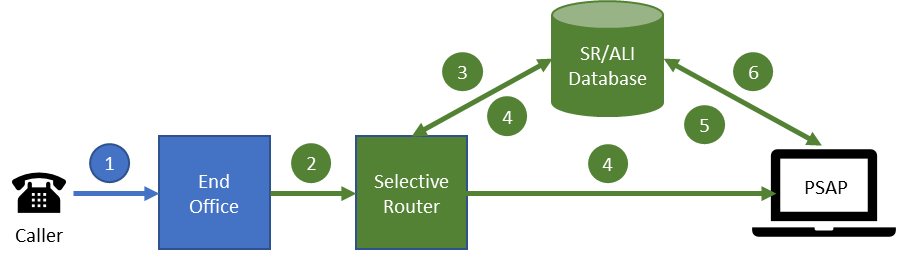 1.4	Landline Call Routing:End User dials 9-1-1 and the call is transported through OSP’s originating end office.OSP transports the 9-1-1 call over 9-1-1 trunks to the AT&T ILEC Selective routerIncluded in the call’s signaling information is the caller’s originating telephone number which is also called the Automatic Number ID (ANI).The Selective Router uses the ANI to query the SR/ALI Database for the Emergency Service Number (ESN) of the PSAP that should receive the callThe SR/ALI Database responds with the ESN of the PSAP and the Selective Router uses the ESN to route the call to the PSAPThe PSAP receives the call and uses the ANI to query the 9-1-1 ALI Database for the caller’s location informationThe 9-1-1 ALI Database responds with the caller’s location and class of service for display on the dispatcher’s computer screen1.5	Wireless Generic Architecture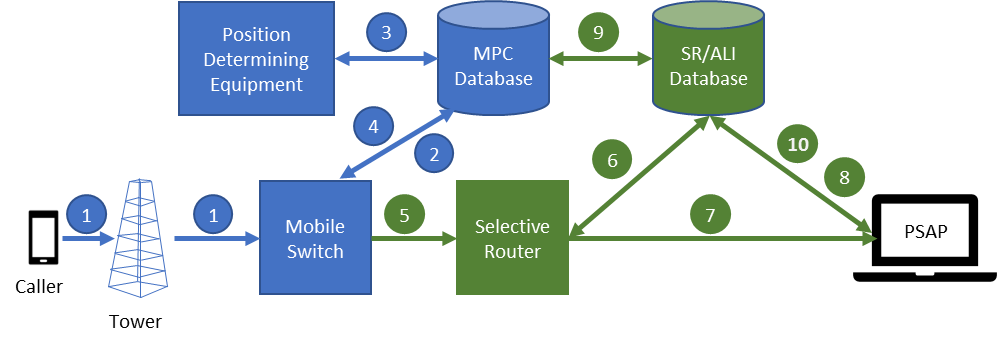 1.6	Wireless Call RoutingEnd User dials 9-1-1 and the call is transported from the cell tower to the wireless OSP’s originating Mobile Switching CenterMobile Switching Center queries its Mobile Positioning Center (MPC) for the pseudo ANI (pANI) or tower location used by the call This information will be used to identify the routing information for the correct PSAP based on the caller’s current locationThe MPC queries Position Determining Equipment (PDE) for caller’s location information and retains it for use by AT&T 21-state’s 9-1-1 ALI DatabasePDE can be handset- or network-basedCaller’s location information includes the location of the tower caller is using and caller’s x/y coordinatesCaller’s location information will determine what pANI/ESRK the MPC will useMPC uses the tower location to create an Emergency Service Routing Key (ESRK) and sends the ESRK to OSP’s Mobile Switching Center where the call is waitingAn ESRK is a pANI that identifies a wireless callEach ESRK refers to one PSAP but each PSAP can have multiple pANIsEach ESRK maps the PSAP’s location on a per-call basisOSP transports the call over 9-1-1 trunks to the AT&T ILEC’s Selective RouterIncluded in the call’s signaling information is the ESRK that the MPC assigned to the callThe Selective Router uses the ESRK to obtain the Emergency Service Number (ESN) of the correct PSAP from the SR/ALI DatabaseThis ESN is also called the routing ESN and/or the default ESNThe Selective Router uses the ESN to route the call to the PSAPThe PSAP receives the call and uses the pANI/ESRK to query the AT&T 21-state’s 9-1-1 ALI Database for the caller’s location informationAT&T 21-state’s 9-1-1 ALI Database uses the appropriate shell record for the ESRK to direct the ALI database to query the correct MPC for the caller’s dynamic location information and call back number.  This information includes:location (x,y, and z coordinates)Confidence Factor (as a %)Uncertainty Factor (in meters)MPC returns callers’ call back number and location information to AT&T ILEC’s ALI databaseAT&T ILEC’s ALI database populates the call back number and location information into the ALI response and sends the response to the PSAP for display on the dispatcher’s computer screen.1.7	IVP Generic Architecture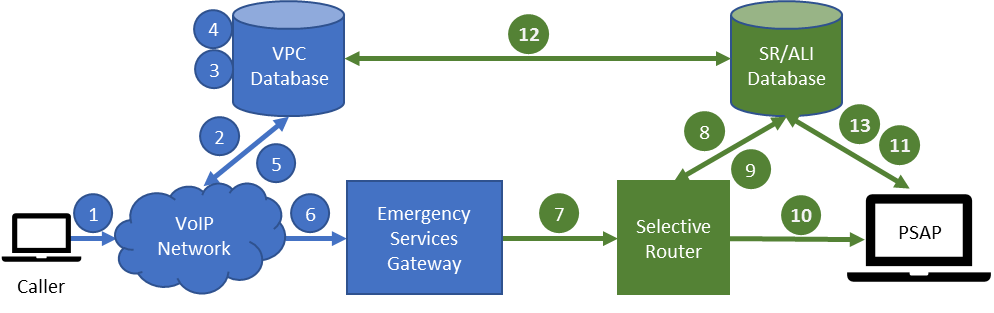 1.8	IVP Call RoutingEnd User “dials” 9-1-1 and the call, along with the call-back number, is transported to the VoIP OSP’s originating networkVoIP works with IP addresses, not telephone numbers.  In this case, the typed digits 9-1-1 are converted by the end-user’s device into to an IP address sos@local.domain.nameOSP’s network recognizes the session as a 9-1-1 request and uses end-user’s identity information (IP address/device ID) and/or call-back number to query the OSP’s VoIP Positioning Center (VPC) for routing instructionsIf IVP is providing “fixed” VoIP (meaning the call-originating device and caller are not migratory), IVP does not need to use a VPC and the call routing will occur the same as a landline scenario.VPC uses the end-user’s identity information and/or call-back number to determine the location of the caller and the correct PSAP.The end user must have registered the current location of the call-back number before the call took place.VPC assigns an Emergency Services Query Key (ESQK) from its pool of ESQKsAn ESQK is a non-dialable North American Numbering Plan numberEach VPC has a unique pool of ESQKs for each PSAP.  Each ESQK is temporarily assigned/used for each 9-1-1 call and only after the 9-1-1 call is terminated can that ESQK be reassignedWhen a VPC serves multiple VoIP OSPs, VPC will use the same set of ESQKs for a given PSAP across all VoIP OSPs that it servesVPC sends the ESQK back to OSP’s network where the call has been waitingVoIP OSP transports the call, along with the ESQK, to an Emergency Services Gateway (ESGW)ESGW converts the session to TDM and uses the ESQK to route the call over 9-1-1 trunks to the correct AT&T ILEC’s Selective RouterIncluded in the call’s signaling information is both the ESQK (pANI) assigned to the call and the end-user’s call-back numberIVPs do not generally connect directly to AT&T 21-state’s network.  The 9-1-1 trunk and associated facility used to carry these IVP’s 9-1-1 calls usually belongs to IVP’s CLEC network partnerThe Selective Router uses the ESQK to query its SR/ALI Database to obtain the Emergency Service Number (ESN) of the PSAP associated with that ESQKThis ESN is also known as a Routing ESN or the Default ESNThe SR/ALI Database responds with the routing ESN and AT&T ILEC’s Selective Router routes the call to the associated PSAPIncluded in the call’s signaling information is the ESQK which is acting as the ANI for the callCPE at PSAP’s location receives the call and uses the ESQK to query the AT&T ILEC’s ALI database for caller’s location information and call-back numberThe appropriate shell record for the ESQK in the AT&T ILEC’s ALI database directs the ALI Database to use the ESQK to query the VPC for the location information and call-back number for the callerThe ALI Database query and the VPC’s response are exchanged over steering links that connect the ALI database with the VPC’s databaseVPC returns caller’s call back number and location information to AT&T ILEC’s ALI databaseAT&T ILEC’s ALI database populates the call back number and location information into the ALI response and sends the response to the PSAP for display on the dispatcher’s computer screen.The display will identify the call as VoIP and contain both the call-back number and the registered address of the caller1.9	Default RoutingThe Selective Router invokes default routing when it cannot selectively route a call.  This occurs when the 9-1-1 call arrives at the Selective Router without the telephone number that originated the call. This is known as an ANI failure or, in the case of a wireless or VoIP call, a pANI failure (An ANI/pANI failure also includes instances where the ANI/pANI digits are garbled).  ANI/pANI failures result in AT&T 21-state sending an Emergency Service Central Office (ESCO) response to the PSAP.  The following call flow starts at the point that the ANI/pANI failure is encountered by AT&T 21-state’s Selective Router and can be compared to the regular call flows aboveANI/pANI failure is encountered by the Selective RouterThe 9-1-1 call does not contain the end-user’s originating telephone number (ANI) or does not contain the pANI (ESRK or ESQK) for a wireless or VoIP callThis includes instances where the ANI or pANI is garbled or unrecognized by the Selective RouterThis also includes instances when the SR/ALI database or its data links are down or otherwise inoperableDefault routing for an ANI/pANI failure is based upon the default ESN (dESN) assigned to the trunk group that delivered the call to the Selective Router.  This default ESN was established when OSP initially ordered the trunk.It is OSP’s responsibility to obtain the assignment of a default ESN by contacting the appropriate 9-1-1 agency.  The default PSAP’s default ESN is a required entry on ordering request that OSP uses to establish the trunk group.The Selective Router accesses an internal table called Emergency Service Central Office (ESCO) to obtain the default ESN assignment of the trunk that carried the incoming call.The default ESN identifies the PSAP to which the Selective Router will route the callThe Selective Router does not query the SR/ALI database for the ESN (without the ANI/pANI, it has nothing to query with)The Selective Router delivers the call to the default PSAP along with an ESCO numberThe ESCO number is delivered in the form of NPA911XXXX for display on the dispatcher’s screenAn ESCO number indicates a default-routed call.XXXX in the ESCO number identifies the incoming trunk group to the Selective RouterThe default PSAP asks the caller for the originating telephone number and launches a manual ALI bid (query) to the 9-1-1 database for that telephone numberThis means the PSAP manually queries the database.The 9-1-1 Database returns the ALI record for the queried telephone number for display on the dispatcher’s screen1.10	No Record FoundA No Record Found (NRF) occurs when the call has ANI/pANI but the SR/ALI database does not have a corresponding record to support it.  This results in AT&T 21-state’s Selective Router sending a “No Record Found” response to the PSAP.  The following call flow begins with the Selective Router’s query to the SR/ALI Database and can be compared to the regular call flows above.The Selective Router queries the SR/ALI Database for the ESN to which it will route the callThe Midwest, Southwest, and West regions will default route the call to the default ESN that was established on the 9-1-1 trunk group as discussed above for Default RoutingThe Southeast region uses a predominant ESN to route the call as discussed belowThe SR/ALI Database does not have a record for the caller’s ANI/pANI (or a steering record for the pANI) and returns a No Record Found responseThe Selective Router uses the ESCO record to identify the predominant ESN associated with the NPA-NXX or NPA-NXX-X block level of the ANI/pANIThe Selective Router routes the call to the predominant PSAP identified by the ESN along with the ANI/pANI and an “NRF” for display on the dispatcher’s screenDispatcher asks caller for location information2	Pre-Planning OSP’s should perform certain pre-planning actions prior to ordering any 9-1-1 trunks.  Some of these pre-planning actions are general and should be performed whenever OSP enters a new service area and some are specific to a state or region.2.1	Pre-Planning with State AgenciesOSP should always arrange a pre-planning meeting with each 9-1-1 Authority operating in the area where OSP will provide service.  OSP is responsible for complying with all 9-1-1 Authority specifications, including any service level agreements or specific 9-1-1 forms.  During the pre-planning meeting with the 9-1-1 Authority, OSP should discuss the following:OSP should confirm to the 9-1-1 Authority its National Emergency Number Association (NENA) Company ID(s) (CID(s)) and 24X7 contact number(s)Wireless and IVP OSPs should confirm their MPC and VPC providers, and those provider’s NENA CIDs and 24X7 contact informationIVPs should also confirm their ESGW provider (if different from IVP) as well as their ESGW’s 24X7 contactOSP should confirm with the 9-1-1 Authority whether the Authority requires any Service Level Agreements or 911 forms between it and OSPExamples of some forms are:TDe-280A for CLEC OSPs in CaliforniaTDe-280W for WSP OSPs in CaliforniaAttachment A – Certificate of Authorization (also known as the COG Certificate) and Exhibit 1 for CLEC OSPs in TexasThe above list is not a complete list and OSP is solely responsible for determining all forms that it needs to complete and submit to a 9-1-1 AuthorityOSP should confirm whether the 9-1-1 Authority requires any call-through testing with the PSAP(s)OSP should confirm with the 9-1-1 Authority the identity of the 9-1-1 Database ProviderOSP should confirm with the 9-1-1 Authority what ESN to use for each PSAPOSP should confirm with the 9-1-1 Authority all requirements specified by the 9-1-1 AuthorityWireless and IVP OSPs should provide the 9-1-1 Authority information about the shell records their MPC or VPC will useWireless and IVP OSPs should confirm with each 9-1-1 authority the formatting of the 9-1-1 records that will be used in the 9-1-1 authority’s service area2.2	Jurisdiction-Specific Pre-PlanningCertain Jurisdictions in AT&T 21-State’s footprint have unique requirements:2.2.1	Kansas Trunk RequirementsMany Kansas PSAPs do not subscribe to Selective Routing.  These types of PSAPs are known as ANI/ALI-only PSAPs and they use AT&T’s Selective Router only as an aggregation point for their 9-1-1 calls.  AT&T’s Selective Router will direct calls to ANI/ALI-only PSAPs based upon the default ESN assigned to the trunk group that carried the call.  Therefore, landline OSPs that are operating in the service territory of an ANI/ALI-only PSAP must install and maintain a separate 9-1-1 trunk group per PSAP ESN.  The Selective Router capability of a PSAP, along with its specific default ESN information, can be found in the Trunk Group Design Guide (TGDG) for Kansas.  This document is in CLEC Online and instructions for finding it are here.  An additional document, “Kansas 9-1-1 Trunk Methodology”, is also available that will help all OSPs determine how to trunk for Kansas PSAPs.  This document is available in CLEC Online and instructions for finding it are here.If the Kansas TGDG identifies an ANI/ALI-only PSAP, a landline OSP must include the following in the Remarks field of the ASR:  “911 trunk grp for ANI/ALI only PSAP-off board SR set to NO, DESN XXX” (where XXX is the actual default ESN assignment for the PSAP).  Using this Remarks entry will ensure that the landline trunk translations are set appropriately.PSAPs in Kansas have unique default ESNs (DESNs) for landline, wireless, and nomadic VoIP calls to 911.  Therefore, OSPs must not commingle these traffic types on the same trunk group; instead, they should route landline on its own trunk group, wireless on its own trunk group, and nomadic VoIP on its own trunk group.2.2.2	Texas 9-1-1 AgenciesTexas has three types of 9-1-1 Agencies.  Each has its own area of jurisdiction.  Texas Public Utility Commission rules require each OSP to gain authorization from the correct agency before connecting to AT&T Texas’ 9-1-1 network.  These agency types are:Texas 9-1-1 Alliance – Emergency Communication Districts (ECDs)ECDs are the 9-1-1 agencies that provide local 9-1-1 services.  These agencies are usually associated with a major city or county.  They are responsible for multiple PSAPs within their service area and pay E9-1-1-related PSAP bills and make buying decisions.The Texas 9-1-1 Alliance was created when the separate ECDs banded together to discuss common issues and to speak with one voice when negotiating contracts with various 9-1-1 service providersECDs might require OSP to enter into a service level agreement and to submit specific forms (e.g., TX Exhibit 1).For your convenience, a link to the 9-1-1 Texas Alliance website can be found here.Emergency Communication District-Municipalities (ECD-Ms)/Old Home Rule Cities (HRCs)ECD-Ms are a subset of ECDs and were formerly known as HRCs.  Most of them are in North Texas and are usually limited to a single city providing 9-1-1 for their citizens.Council of Governments (COGs)/Regional Planning Commission (RPC)All COG/RPCs fall under the Commission of State Emergency Communications’ (CSEC’s) rules and guidance.CSEC was created by the Texas state legislature to administer the state’s 9-1-1 service in areas where service was not provided by local administration.COGs/RPCs are the agencies that handle areas where service is not provided by local administration.In areas managed by CSEC, CLEC OSP usually interfaces with a COGCOGs/RPCs require CLEC OSPs to have an approved “Attachment A – Certificate of Authorization”.  CLEC OSP must submit this document to its SrCAM before issuing an ASR or engaging in any planning discussions with AT&T Texas.  The subject line of the email should equal “CLEC Name/COG Name Certification”.  For example:  XYZ Telecom/CAPCOG Certification.CLEC OSP may need to amend its certification over time and should obtain from the COG/RPC the circumstances under which amendments are requiredCOGs/RPCs will provide CLEC OSP with default ESN(s) on Attachment No. 6 (titled 911 Entity Default Routing Description) of the COG Service Agreement.For your convenience, a link to CSEC’s website can be found here.OSPs can find PSAP jurisdiction in the Texas Trunk Group Design Guide (TGDG) in CLEC Online.  Instructions for finding TGDGs, including the Texas TGDG are here.2.2.3	California2.2.3.1	California 9-1-1 Emergency Communications BranchThe CA 9-1-1 Emergency Communications Branch is a branch of the Public Safety Communications division of the California Governor’s Office of Emergency Services (Cal OEs).  It oversees 9-1-1 services in California.  Its goal is to “provid[e] its citizens and visitors the best emergency services possible”.  It publishes an Operations Manual to which all OSPs and 9-1-1 service providers must comply.  For your convenience, a link to the Cal OES home page, and directions for finding the CA 9-1-1 Emergency Communications branch website, are located here.  Also at the CA 9-1-1 Emergency Communications Branch website are links to the CA TDe-280 forms (e.g., TDe-280A for CLEC OSPs, TDe-280V for IVP OSPs, and TDe-280W for WSP OSPs), CA 9-1-1 processes (e.g., Operations Manual), and important contacts (e.g., County Coordinators).2.2.3.2	County CoordinatorsCounty Coordinators act as a liaison between OSPs and the PSAPs that are within their county jurisdiction.  County Coordinators, with the agreement of the PSAP, assign default ESNs.  OSPs request default ESN assignments using the appropriate TDe-280 form (e.g., TDe-280A for CLECs, TDe-280V for IVP and TDe-280W for wireless).  Contact information for County Coordinators is available from the California 9-1-1 Emergency Communications Branch webpage.  2.3	Pre-Planning with AT&T 21-StateNew OSP entrants that are switch-based (e.g., ILECs, CLECs, WSPs, and AESPs) should establish pre-planning communications with AT&T 21-state (e.g., planning call or iterative emails).  This should be done only after the new entrant has completed any required start-up efforts and completed its pre-planning meetings with the applicable 9-1-1 agency(ies).  Examples of start-up efforts include:Contract negotiations/executionCredit applicationCLEC, Customer, or Wireless Profile completion (as appropriate)New Customer Packet or New CLEC Start-Up formsCLEC OSPs that are establishing a new local interconnection network that includes local ancillary trunks such as 9-1-1 trunks, must complete a 21-State Network Interconnection Sheet (NIS & Forecast).  The NIS & Forecast is a CLEC OSP-specific document used for the initial establishment of a CLEC’s network in a LATA.  A Reverse NIS form, also available on CLEC Online, contains network technical data that CLEC OSP can use to fill out the Network Interconnection Sheet.  Once CLEC OSP completes the NIS & Forecast form, CLEC OSP should submit the form to the Network Interconnection Team (NIT) Lead as identified in the CLEC Local Interconnection FAQs and Contacts document that is also available in CLEC Online.  Instructions for finding these three documents are here.2.4	Trunk Group Design Guide (TGDG)AT&T 21-state maintains TGDGs to assist CLEC/landline OSPs with determining the parameters of their 9-1-1 trunk groups.  OSPs should use TGDGs as guides only.  OSP is solely responsible for the design and deployment of its 9-1-1 network.TGDGs are designed around rate center exchange areas for wireline networks and are generally not useful for either WSP OSPs or migratory IVP OSPs.  However, TGDGs do identify PSAP jurisdictions and which AT&T 21-state Selective Router serves which PSAP.  This identification can help any OSP determine the correct Selective Router to which it needs to trunk.CLEC OSPs can use TGDGs as a guide for obtaining the following information:What company is the 9-1-1 Selective Routing provider by rate center exchange areaWhat company is the 9-1-1 Database operator by rate center exchange areaWhat is the CLLI code for AT&T 21-state’s Selective Router by rate center exchange area (when AT&T is the 9-1-1 System Service Provider)Who is the predominant PSAP/county/parish agency by rate center exchange area (when AT&T is the 9-1-1 system service provider)In addition to the above, the following TGDGs will also provide, on behalf of the 9-1-1 agency/PSAP, the landline/wireline default ESN/default PSAP by rate center exchange area (when AT&T ILEC is the 9-1-1 system service provider):NevadaKansasMidwest Region (all states)TennesseeCLEC/landline OSPs can also use the regional TGDG to address the following relationships when designing their 9-1-1 trunk groups:Each rate center corresponds to an AT&T ILEC Selective RouterThe rate center to which a telephone number is assigned does not change when a telephone number ports to a new carrierEach Selective Router might support multiple NPAsCLEC/Landline OSPs using MF signaling must have one trunk group per NPA within the rate centerCLEC/Landline OSPs using SS7 signaling can have multiple NPAs per trunk group within the rate center when the A and Z locations and DESN/default PSAP are the same.A TGDG identifies only the predominant county/parish of a Rate Center.  Rate Center boundaries do not coincide with county boundaries.  If a Rate Center overlaps an NPA, Selective Router, or county/parish boundaries, CLEC/landline OSP might need a new trunk group to cover that overlap.  If CLEC/landline OSP is establishing service in an area where AT&T 21-state is not the 9-1-1 Service Provider, CLEC/landline OSP will need to contact the appropriate service provider to establish 9-1-1 trunks and data base updates to that 9-1-1 Service Provider.TGDGs are subject to change (e.g., because of code changes (such as NPA overlays), system changes, PSAP consolidations, etc.) and are updated regularly.  CLEC/landline OSP should always use the most current version of the relevant TGDG.  TGDGs are published in CLEC Online and instructions for finding them are here.2.5	Selective Router TableIn addition to the data contained in the TGDGs, OSP will need information about AT&T 21-state’s Selective Routers, such as name, address, CLLI codes, point codes, NPAs covered, switch type, and SS7 feature package.  This information is maintained in CLEC Online and AT&T Prime Access.  Instructions for finding it and other Selective Router-related documents are here.AT&T 21-state has deployed mirrored (dual routed) Selective Routers in Atlanta, Georgia, New Orleans, Louisiana, and Chicago, Illinois.  CLEC OSPs providing service in the rate centers served by these mirrored tandems must install two 9-1-1 trunks to each mirrored tandem.  CLEC OSPs must issue the trunk ASRs together using the RPON field.  Additional information about mirrored (dual routed) Selective Routers are in the applicable Selective Router table, located in both CLEC Online and AT&T Prime Access.  Instructions for finding these tables are here.  AT&T Midwest Region has two separate pairs of Selective Routers identified on the table:  one pair for landline OSPs and one for pair for wireless OSPs.  This is because the city of Chicago uses different Selective Routers for landline versus wireless traffic.  Wireless and landline OSPs should use only the pair identified for its traffic type.2.6	TestingNo OSP should send live traffic into AT&T 21-state’s network until OSP has successfully deployed and tested its 9-1-1 capability.OSP is responsible for testing its trunks and data administration processes prior to providing live service.  Call-through testing is how the 9-1-1 system is tested from both a network and a database perspective.  Because data already in the Selective Router can be impacted when additional OSPs or PSAPs are implemented, any pre-existing NXXs for the city/county/parish must be tested as well as those being added.OSP should obtain from PSAP or 9-1-1 Authority any call-through testing requirements they might have.  Examples of some of these testing requirements include, but are not limited to, Selective Router test call, no record found test call, default routed test call, garbled ANI test call, etc.  Finding out about a PSAP’s or 9-1-1 Authority’s call-through testing requirements is best done during OSP’s pre-planning phase.3	Network3.1	Facilities (T1/DS1)3.1.1	General Facility RequirementsAlthough OSP will need T1/DS1 facilities to carry its 9-1-1 trunks and connect to AT&T 21-state’s Selective Routers, AT&T 21-state’s wholesale 9-1-1 offering does not offer a facility component.  OSP is responsible for obtaining whatever facility(ies) it will use to carry its 9-1-1 trunks.  OSP can use its own facilities or obtain/lease facilities from a third party.  OSP can also obtain facilities from certain of AT&T 21-states’ facility products such as Special Access, Business Data Services, and, for a Wireless OSP in the Southeast Region, MegaLink Service.  Such facility offerings are available according to the terms, conditions, and prices of their respective tariff or guidebook offerings.  OSP can obtain support for these services from its Wholesale Sales Account Team.Certain jurisdictions (e.g., Illinois) require OSP to deploy and maintain diverse facilities (where facilities permit).  AT&T 21-state strongly recommends that OSP deploy and maintain diverse facilities even where such diversity is not required by the relevant jurisdictional authority.  Diversity helps to avoid a single point of network failure.  Diversity can include carrier, cable fiber (ring topology), trunk bay, fusing and power feed to help insure fault tolerance.  CLEC and Wireless OSPs that request diversity in the West region must relate the Access Service Requests (ASRs) by using the “RPON” field of the ASR.  This use of the RPON field is not necessary in the other regions on diversity requests.3.1.2	Facility Ordering RequirementsOSP must use an Access Service Request (ASR) when ordering a facility from an Access Tariff or Guidebook.  CLEC OSP guidelines for submitting such an ASR in AT&T 12-state are in CLEC Online and instructions for finding them are here.  Wireless OSPs in the Southeast region do not order facilities from the Access Tariff/Guidebooks.  Instead, they order MegaLink service from the General Subscriber Services Tariff or Private Line Guidebook using a Wireless Service Request (WSR).The T1(DS1) facilities that carry 9-1-1 trunks (DS0s) must meet the following requirements:The facility must be dedicated to 9-1-1 at a DS1 interface on the AT&T 21-state networkThe designated physical point of connection can either be owned by OSP or leased from a third-party transport providerThe facility must be channelized (24 channels)The facility must support MF or SS7 signaling trunks; however, OSP should use SS7 signaling where SS7 signaling is availableThe facility must connect directly to the AT&T Selective Router location (SECLOC, “Z” location) with the following exceptions:CLEC OSPs in the Midwest region requesting any other type of connection must get approval from AT&T ILEC’s Network Capacity Management (Facility Planner)All OSPs in the West region must terminate their T1s/DS1s to the 9-1-1 hub location identified in the West Selective Router Table.  That table is in CLEC Online and instructions for finding it are here.The facility must support SF/AMI or ESF/B8ZS T1 protocol framing optionsWSPs operating in AT&T 12-state region and CLEC OSPs operating in AT&T 21-state region that are not requesting diversity from AT&T ILEC should note that in the Remarks section of their ASR to avoid clarification issues.3.1.3	Meet Point Billed FacilitiesOSPs within an AT&T ILEC’s franchise that want to reach a 9-1-1 network that is outside of that AT&T ILEC’s franchise can order a T1 facility from AT&T 21-state to reach the other network.  Such facilities are generally deployed in a Meet Point Billing (MPB) arrangement.  In a MPB arrangement, the T1 facility’s ACTL is typically within the AT&T ILEC’s franchise and the SECLOC is in another ILEC’s franchise.  OSPs will order such T1s as an access service from the applicable access tariff or guidebook.  AT&T 21-state does not identify Meet Point Billed facilities as 9-1-1 facilities within its ordering and inventory systems because these facilities are not connecting to an AT&T ILEC’s 9-1-1 Selective Router.3.2	9-1-1 Trunks (DS0)3.2.1	General Trunk RequirementsUnless otherwise agreed to in OSP’s wholesale 9-1-1 agreement:The trunk must be dedicated to OSP and to OSP’s 9-1-1 trafficTrunks should be at the DS0 level with either a 2-wire analog interface or as part of a digital 1.544 MB interfaceOSP should order and maintain one trunk group per default PSAPAll calls within each trunk group will default route to the same default PSAPOSP must design its 9-1-1 trunks at a P.01 grade of service or better (meaning that no more than one call per one hundred calls can be blocked)Each trunk group must have the “A” location as OSP’s switch CLLI and the “Z” location as AT&T 21-state’s Selective Router CLLIThe AT&T Selective Router “Z” location CLLI should be the Selective Router serving the PSAP that OSP needs to reach.  Routing to secondary tandems is prohibited except in the cased of mirrored/dual routed tandems and split wire centers for legacy ILEC OSPs.Trunks should use System Signaling 7 (SS7) signaling instead of Multi-Frequency (MF) signaling wherever SS7 signaling is availableMF signaling transmits only a 7-digit ANI.  SS7 transmits a 10-digit ANI.  When MF signaling is used, OSP will need a separate trunk group per NPA (in addition to needing a separate trunk group per default ESN PSAP)OSP should not commingle different traffic types on the same trunk group (e.g., wireless and landline (wireline) should not be sent over the same trunk group).Trunk-level emergency maintenance procedures invoked against calls using pANI do not work properly against calls routing on ANI and vice versa.  Commingling different traffic types over the same trunk group eliminates the ability to affect one specific type of traffic during an emergency.Wireless OSPs will order their 9-1-1 trunks as Type 2C.3.2.2	Trunk Ordering RequirementsA 9-1-1 trunk connects OSP’s switch to AT&T 21-state’s Selective Router.  OSP must follow all business rules for submitting trunk order requestsCLEC OSPs in AT&T 21-state and WSP OSPs in AT&T 12-state will submit an Access Service Request (ASR) via the electronic Common Access Front End (CAFE) ordering system to order a 9-1-1 trunkCLEC and WSP OSPs in the West Region have three diversity options that they can choose among when completing their ASR.  These three options are:Option 1: One trunk is designated as a primary-high path (PH) and the back-up trunk is designated as an alternate-final path (AF)Option 1A: The same requirements as option 1 except that the facility ACTLs are the same location/CLLI for both the PH and AF trunk groupOption 2: One trunk group with two diverse T1 systems, designed as a direct final (DF).WSP OSPs in AT&T 9-state will submit a Wireless Service Request (WSR) via the electronic Wireless Ordering System (WOS) to order a 9-1-1 trunkILEC OSPs will submit the 21-State ILEC Trunk Form via the manual ILEC infrastructure process.  This form is available from ILEC OSP’s ILEC Service Manager.Alternate Emergency Service Providers (AESPs) will submit an AESP 21-state 911 Trunk Order Request to install an inter-Selective Router trunk (also known as a transfer trunk).  This form is available from CLEC Online and instructions for finding it are here.Information regarding CAFE and WOS, including instructions for accessing them and how to gain support, are in CLEC Online and AT&T Prime Access.  Instructions for finding the information are here.Whether using an ASR or WSR or ordering through CAFE or WOS, OSP must follow all business rules for submitting the request.  The following ordering guides are available in CLEC Online or AT&T Prime Access:12-state regionASR ordering guidelines and ASR examples for CLEC OSPs are in CLEC Online and instructions for finding them are here.Additional ordering guidelines for CLEC OSPs in the Midwest region is also available.  This guide is in CLEC Online and instructions for finding it are here.ASR examples for WSP OSPs for Type 2C trunks are in AT&T Prime Accesss and instructions for finding them are here.9-state RegionWSR guidelines are in AT&T Prime Access and instructions for finding them are here.3.2.3	Combo ASRsOSPs that use ASRs cannot generally request both the 9-1-1 trunk and the T1(DS1) facility on the same request.  OSPs that want to obtain a leased T1(DS1) facility for their 9-1-1 trunks must first submit a request for the T1/DS1 facility on a stand-alone T1 ASR.  Once AT&T 21-state has provided OSP with a Firm Order Confirmation (FOC) for that ASR, OSP can issue a 9-1-1 trunk-only ASR.  The exception is Texas, where facility costs are factored into the trunk rate as defined in Texas subrules, Chapter 26.  In AT&T Texas only, OSP may issue a combo ASR (an ASR requesting both the T1/DS1 facility and the 9-1-1 trunk).3.2.4	Standard IntervalsThe following table identifies standard intervals for 9-1-1 trunks as well as exceptions to those intervals:3.2.5	Guidelines for Estimating Trunk VolumesAT&T 21-state recommends that OSP engineer, at a minimum, two (2) trunks for up to 8,000 lines and three (3) or more trunks for 8,000 lines and up (with an additional trunk added for each additional 10,000 lines).  AT&T strongly recommends OSP perform traffic studies to ensure that the trunks maintain a P.01 grade of service.Based on P.01 call rates, AT&T 21-states provides the following estimation matrix as a guideline for OSP’s use.3.2.6	SS7 Signaling and MF SignalingAll Selective Routers in AT&T 21-state are SS7 capable and OSP should only use SS7 signaling when establishing 9-1-1 trunks.  MF signaling should exist only if OSP installed such trunks prior to the availability of SS7 at the Selective Router.  OSPs that do have MF signaling should strongly consider replacing their MF signaling with SS7 signaling.  NENA’s Technical Documents: Document Number 03-503 for wireline and IVP OSPs and Document Number 05-501 for WSP OSPs addresses guidelines for connecting to a 9-1-1 Selective Router using SS7 signaling.  A link to NENA’s website is here.AT&T 21- state recommends that landline OSPs send an Initial Address Message (IAM) with the following parameters on 9-1-1 calls:Note:  landline OSP should not include the Generic Digits Parameter (GDP) in the IAM of a landline 9-1-1 call.AT&T Prime Access contains recommended SS7 parameters that WSP OSPs can use when signaling 911 calls to AT&T 21-state’s network for Channel Associated Signaling (CAS), Non Call-path Associated Signaling (NCAS), and Hybrid Channel Associated Signaling (HCAS).  Instructions for finding that document are here.3.2.7	New Code ImpactsThe introduction of a new NPA (whether as a split or an overlay) or a new NPA-NXX code might require OSP to make changes to its existing 9-1-1 network configuration.  Whether OSP must take any action regarding its trunks and facilities depends upon whether OSP is using MF signaling or SS7 signaling.3.2.7.1	MF SignalingOSP must install new MF signaling 9-1-1 trunks (or replace an existing MF signaling 9-1-1 trunk with a new SS7 signaling 9-1-1 trunk group)On an NPA Overlaybefore providing service in the new NPAOn an NPA SplitBefore the date permissive dialing begins for any current service that exists in the new NPA’s footprintOn a new central office code (NPA-NXX)CLEC is responsible for determining if a new MF signaling 9-1-1 trunk will be required before providing service in the new NPA-NXXOSP should install any new MF signaling 9-1-1- trunk at least one month prior to the date permissive dialing begins on NPA splits or one month prior to providing service in the new NPA in an NPA overlay.  This will provide sufficient time to test the trunks and ensure they are ready to carry 9-1-1 calls before the split occurs or service begins in the new NPA.OSP is solely responsible for all call-through testing3.2.7.2	SS7 SignalingOSP will generally not need a new trunk to provide service using the new NPA.  Multiple NPAs can ride the same SS7 signaling 9-1-1 trunk when the A and Z locations as well as the default ESN/default PSAP are the same for all NPAs.  Ongoing installations for the new NPA are configured in the normal provisioning manner3.2.8	Impacts from Code & Thousands-Block MigrationsEach OSP is responsible for reviewing its trunk requirements to determine if its network requires modification to support the migration of a code (NPA or NPA-NXX) or a thousands-block (NPA-NXX-X) from one OSP to another OSP3.2.9	Texas Trunk WaiverThe Texas Public Utility Commission’s Substantive Rule 26.272(e)(1)(B)(vi) allows OSPs to disconnect “unnecessary direct dedicated 9-1-1 trunks”.  The rule defines these trunks as: “those dedicated 9-1-1 trunks that generally would be part of a local interconnection arrangement but for: the [certified telecommunications utility’s] warrant in writing that the direct dedicated 9-1-1 trunks are unnecessary and all 9-1-1 traffic from the [certified telecommunications utility] will be accommodated by another 9-1-1 service arrangement that has been approved by the appropriate 9-1-1 administrative entity or entities accepting the [certified telecommunications utility’s] warrant.”This means that, in Texas, if OSP obtains the necessary documentation, OSP can use an alternative 9-1-1 arrangement (e.g., a third-party aggregator) for its 9-1-1 connectivity.  With the necessary documentation, OSP would not have to establish or maintain 9-1-1 trunks directly to AT&T Texas and can disconnect any existing 9-1-1 trunks previously installed.  Although originally written for OSPs that have Interconnection Agreements with AT&T Texas, AT&T Texas will accept this documentation from any OSP.The documentation OSP must use is:CTU Warrant of Unnecessary Dedicated 9-1-1 Trunks (along with its Attachment A)For your convenience, a copy of the document is published in CLEC Online and instructions for finding it are here.OSP should complete the waiver on a per-Selective Router and per serving rate center/PSAP basis.  OSP can do this by reviewing the Texas Trunk Group Design Guide (TGDG), sort it by Selective Router, and copying the rate centers and 9-1-1 entities column to create the list of signatories needed.  OSP should then add a signatory page for each different 9-1-1 Agency and work with the agencies to obtain their approval and signature.OSP should then give a copy of the signed documents to its AT&T Texas Wholesale Account Manager.  The Account Manager will forward the copy to an AT&T Wholesale Contract Negotiator who will work with OSP to execute an alternative 9-1-1 amendment to OSP’s contract.Concurrent with OSP’s amendment negotiations, AT&T Texas will move forward with OSP’s request to establish its interconnection network without 9-1-1 trunk group(s).  For existing OSP networks, AT&T Texas will move forward with OSP’s request to disconnect its existing 9-1-1 trunk group(s); however, OSP should not submit its disconnect requests before obtaining approval from its AT&T Texas Wholesale Account Manager.  This will avoid the risk of those requests getting rejected.3.2.10	CFA Rolls and Coordinated Hot CutsA Connecting Facility Assignment (CFA) roll is the move of an existing trunk group to a new DS1 facility (T1 CFA) without changing the trunk group’s 2-6 code.  A CFA Roll follows standard due date intervals, project guidelines, and Coordinated Hot Cut (CHC) guidelines.  Documentation on Project and CHC guidelines are in AT&T Prime Access and instructions for finding the document are here.  OSPs that want to keep the existing trunk group(s) running while the CFA Roll is occurring, should request a Coordinated Hot Cut.  A CHC results in minimal service disruption as the CFA Roll activity is coordinated both internally within AT&T ILEC and between the AT&T ILEC and OSP.OSPs requesting CHCs of 9-1-1 trunks should request that their CHCs fall within the time frames noted below:OSPs can direct questions regarding CFA grooms and CHCs to the contact identified in the Groom Project Information document located in AT&T Prime Access.  Instructions for finding that document are here.3.3	Trouble Reporting3.3.1	Maintenance & Trouble TicketsOSPs should contact AT&T 21-state’s Customer Assistance Bureau (CAB) for anything dealing with maintenance issues on facilities and 9-1-1 trunks.  The CAB contact information for CLEC and ILEC OSPs is in CLEC Online and instructions for finding it are here.  The CAB contact information for WSP and IVP OSPs, as well as AESPs, is in AT&T Prime Access and instructions for finding it are here.OSP must isolate the trouble condition/out-of-service condition before reporting it to AT&T 21-state.  OSP should create trouble tickets electronically using either EBTA or Express Ticketing.  All escalations must be submitted through one of these electronic tools to establish ticket priority.  The primary tool OSP should use for trouble reporting is EBTA.  Express Ticketing is not designed to accommodate circuits served in a wholesale relationship.  Information regarding EBTA, including instructions for accessing the tool and how to gain support, are in both CLEC Online and AT&T Prime Access and instructions for finding the information are here.  A link to the Express Ticketing’s interactive web application is here.  A guide for using Express Ticketing is in CLEC Online and instructions for finding it are here.OSP should be prepared to provide the following information:OSP name, location, and telephone numberCircuit information:Two-six code, including member numbersT1 Circuit Facility Assignments (CFAs)Description of the trouble condition, including tests OSP performed for trouble isolation, and current duration of service outage.  OSP must specify that the trouble condition is for 9-1-1.Name and telephone number of the person reporting the trouble report, hours available for contract/questions and test(s) performed for trouble isolation.Additional contact information for after-hours maintenance, such as service restorals and service disruptions, can be found in both CLEC Online and AT&T Prime Access.  Additionally, all OSPs should use the AT&T Prime Access maintenance documents for maintenance escalations on DS0 and DS1 services.  Instructions for finding the AT&T Prime Access documents are here.3.3.2	MisroutesA misroute is when a 9-1-1 call is delivered to the wrong PSAP.  When OSP identifies or is notified by a PSAP of a misroute, OSP should investigate the misroute and take appropriate corrective action.  One of those actions may be to open a trouble ticket in EBTA (as addressed above in the section on “Maintenance & Trouble Tickets”).  OSP should provide the following information when reporting a misroute in EBTA:Indicate “reporting trouble ticket regarding a 911 misroute”Identify the trunk group over which the call reached the Selective Router:Two-Six Code911 trunk circuit IDProvide the CLLI of the Selective Router to which OSP delivered the callProvide the specific TN and street address of the caller as it exists in the SR/ALI DatabaseProvide the name of the PSAP and the ESN to which the call misroutedProvide the name of the PSAP and the ESN to which the call should have routedProvide the date and time the call was made using 24-hour clock time; e.g., 3/1/18 @ 22:494	Database4.1	GeneralOSP, or its representative, must provide accurate 9-1-1 database records for end users that can make 9-1-1 calls.  OSP can select among a combination of electronic tools and manual forms to load and administer its 9-1-1 data.  The available tools and forms are described in CLEC Online and instructions for finding the information (which includes how to obtain access to each tool) are here.All data files must be in the NENA data exchange standard format.  AT&T 21-state strongly recommends that OSP use the NENA 2.1 format.  NENA’s Technical Document, Document Number 05-001 addresses E2 Connectivity.  For your convenience, a link to NENA’s website can be found here.  In the West region, which supports PSAP to ALI Messaging (PAM) connectivity, OSPs should contact West Safety Services at the regional email addresses located here.Each OSP must register with the National Emergency Number Association (NENA) and have received a NENA Company ID (NENA CID/NENA COID.  The NENA CID is a 3- to 5-character code that identifies:The entity providing service to the end user,The Mobile Positioning Center (MPC) that provided the dynamic ALI update,The VoIP Positioning Center (VPC) that provided the dynamic ALI update, orThe Emergency Services Gateway (ESGW) provider that performed protocol conversion and routed a VoIP call to the Selective RouterThe NENA CID, along with a 24-hour, 7-day a week (24X7) contact number is maintained by NENA in its nationally accessible database.  A NENA CID is used by PSAPs to quickly identify and contact the OSP for emergency intervention activities such as line interrupt, call trace, and other emergency actions.  The NENA CID is also used by the administration system of the SR/ALI database to support tracking, completeness, accuracy, and security of ALI records.  For example, if the NENA CID for a change or delete request does not match the NENA CID of the existing ALI record, the update will not process, and an error will be created.  OSP obtains NENA CIDs by contacting NENA directly.  For your convenience, a link to NENA’s Company Identifier Database website (which also has their application form) is here.OSP, MPC, VPC, and ESGW providers should have one NENA CID per 24X7 contact number.  If OSP, MPC, VPC, or ESGW has only one national contact center, it needs only one NENA CID.  However, if it has multiple serving areas, each supported by a different 24X7 contact number, it should have a different NENA CID for each area/contact number.  The contact number should allow a PSAP to reach a person capable of providing support for such actions as line interrupts, call traces, or other emergency contact reasons.4.2	Database RecordsEnd user database records vary depending upon whether the end user has fixed service (e.g., landline) or migratory service (e.g., wireless and migratory VoIP services).4.2.1	Fixed Service RecordsIf the end user’s service is a fixed service, the database record, called an Automatic Location Identification (ALI) record, will contain the end-user’s name, address, telephone number, associated ESN of the default PSAP, class of service, type of service, and OSP’s NENA CID.4.2.2	Migratory Service RecordsIf the end-user’s service is migratory, the database will contain what is called a “shell record” (other terms are a pANI record, ESRK record and ESQK record).  These shell records are input and maintained by OSP or by a Positioning Center on OSP’s behalf.  A shell record contains the ESRK or ESQK, the ESN of the default PSAP, class of service, NENA CID of wireless or VoIP service provider and the NENA CID of the MPC or VPC that will perform the dynamic ALI update.  Shell records not involved in an active 9-1-1 call do not contain an end-user’s telephone number or location information.  That information is inserted dynamically during the 9-1-1 call through a coordinated effort between AT&T 21-state’s SR/ALI database and the database of the supporting MPC or VPC.OSPs with shell records must administer those records independently, even when multiple records are associated with the same originating location.  For example, a WSP OSP that wants to include cell site sector information can create a shell record for each face of an antenna.  If the antenna has three faces, each of the three shell records must be created and administered independently of the others.  If the address changes for the cell site, OSP must separately update each of the three shell records.The ten-digit call-back number of the wireless or migratory VoIP caller, along with the appropriate location information, are normally provided dynamically to the SR/ALI database by an MPC or VPC by way of a real-time update during 9-1-1 call processing.  As the PSAP receives the 9-1-1 call, along with the call-back number and pANI from the Selective Router, the real-time update takes place and the caller’s call-back number, latitude/longitude coordinates (optional for a VoIP call), and wireless sector location information (for a wireless call) are loaded into the shell record.  PSAP equipment will query the 9-1-1 database using the call-back number it received from the Selective Router and retrieve the dynamically updated ALI record.4.3	Database VendorAT&T 21-state is transitioning from a vendor-supported 9-1-1 database to an in-house 9-1-1 database.  The Midwest Region’s transition has already completed.  The Southwest Region’s transition began May 3, 2021.  The Southeast Region’s transition is scheduled to begin August 16, 2021.  No transition for the West Region has yet been announced.  The Southwest and Southeast Regions will each use both databases until their transitions complete.  Regions where the Intrado database is still in use might have differences in the functionality of available database tools.  An overview of each of the tools and their regional differences (if any) for both database platforms is in CLEC Online.  Instructions for finding the overview (including how to gain access and support for each tool) are here.4.4	MPC & VPC ConnectivityAT&T 21-state supports E2 connectivity between MPC/VPC and the ALI database host in all regions except the West region where it supports PSAP to ALI Messaging (PAM) connectivity.  Guidelines for E2 connectivity are in NENA Technical Document Number 05-001.  For your convenience, a link to NENA’s website is here.  For detailed questions on E2 and PAM connectivity, contact West Safety Services at the regional email addresses located here.AT&T 21-state is not responsible for the location determination technology, the accuracy of the location determination technology, or the investigation or maintenance of said technologies used by WSP/MPC and IVP/VPC.4.5	Premises-Based ALI SystemsSome PSAPs use their own ALI database located on their premises.  These are referred to as Premises-based ALI systems.  Wireless and IVP OSP must identify all PSAPs that use premises-based ALI systems in OSP’s service area(s).  Wireless and IVP OSP should then meet with these PSAPs to determine if the PSAP has any special data or interface requirements.  OSP should also determine whether such PSAP uses selective routing or direct trunking to receive 9-1-1 calls.  If PSAP is not using selective routing, OSP may need to deliver 9-1-1 calls to the PSAP’s administrative lines (or use other arrangements as negotiated between OSP and PSAP).  This guide will not address any further issues related to premises-based ALI systems.5	Database Administration5.1	Pre-Validation5.1.1	Master Street Address Guide (MSAG)OSP should pre-validate every telephone number record against the MSAG prior to submitting the record to the ALI database for processing.  MSAG is a database of street names and house number ranges within their associated communities defining Emergency Service Zones (ESZs) and their associated Emergency Service Numbers (ESNs) to enable proper routing of 9-1-1 calls.  The MSAG is formatted according to NENA-established industry standards.  OSP can obtain a sample of an MSAG record from NENA.  A link to NENA’s website is located here.  MSAG was created originally by ILECs but is now owned, updated, and maintained by each 9-1-1 entity.  MSAG’s primary purpose is to provide an ESN for each street segment.Each 9-1-1 entity is responsible for assigning, maintaining, and resolving discrepancies in MSAG data for their service area.  9-1-1 Authorities are also responsible for providing new address information and changes to address information to AT&T 21-state’s database vendor.  OSPs are responsible for ensuring that all data records sent to the 9-1-1 database have a valid MSAG address.  Each OSP should work directly with the relevant 9-1-1 entity to resolve any address or ESN discrepancy.OSP’s pre-validation process for addresses requires a literal character-by-character match to the MSAG.  Every telephone number record OSP provides to AT&T 21-state is matched against the appropriate MSAG.  The address on the telephone number record OSP submits must be an exact match (including the community name) to the MSAG.  If it is, an Emergency Service Number (ESN) is assigned to the TN record and the record is passed to the SR/ALI Database.  If an exact match is not found, the record will err and post to an error file.  OSP pre-validation will prevent delays in processing the telephone number record.A table of Community Abbreviations and their associated County Codes is available to CLEC/landline OSPs in the West region.  This table can help CLEC/landline OSPs find the correct community abbreviation and county code to use when loading records into the 9-1-1 database.  That table is in CLEC Online and instructions for finding it are here.Wireless OSPs should assign an MSAG-valid address to all towers, even if the tower is in a rural area.  Wireless OSP can obtain MSAG-valid addresses from the addressing authority in the 9-1-1 area where the cell site is located.5.1.2	NPA-NXX pre-ValidationIn addition to pre-validating the record with the MSAG, OSP should also ensure that the NPA-NXX it is using for the record is assigned out of the correct Rate Center.  OSP can validate the NPA-NXX assignment through the North American Numbering Plan Administration (NANPA) website.  For your convenience, a link to the NANPA’s website and advice for using the website to validate an NXX are here.5.2	Error and Status FilesStatistic (status) and error files of each OSP’s Service Order Input (SOI) file are created as those files are processed.  A status file will contain OSP’s confirmation of successful 9-1-1 record inserts and updates.  An error file will contain OSP’s list of 9-1-1 records that failed to insert or update along with an error code that corresponds to the reason for the errorError codes for the vendor-supported database are standardized across AT&T 21-state’s footprint and are in CLEC Online.  Directions for finding those codes are here.  Error codes for the AT&T 9-1-1 Public Safety Platform (PSP) are in the User Guide that is accessible from the Help Menu of the AT&T 9-1-1 PSP.  Instructions for accessing the AT&T 9-1-1 PSP are in the OSS, Applications, and Tools – User Guide document in CLEC Online.  Instructions for finding that user guide are here.  OSP should correct all errors as soon as possible.  Until OSP corrects its error, the information for that end user will either be incorrect in the database or not in the database at all.  This could result in a 9-1-1 call being directed to the wrong PSAP and delayed emergency aid to the caller.OSP must correct or delete its error records.  OSP can make these corrections through 9-1-1 NET or the AT&T 9-1-1 PSP Graphic User Interface (GUI), as appropriate, or by issuing corrective Service Order Interface Records (SOIRs) through the Service Order Input (SOI) process.  When a SOIR is processed, the administration system for the SR/ALI database checks whether an error record exists in the error file.  If one does (and it is not for an unlock or migrate record) and the new SOIR updates successfully into the database, the existing error record is deleted.  If the new SOIR update is not successful, the new error record will replace the old error record (i.e., an error file will not contain duplicate error entries).  Error records for unlock and migrate records are resolved differently and are discussed elsewhere in this document.OSPs can obtain their status and error files through the same interface they use to submit their SOI files.  Generally, that is through their Intrado-provided Connect:Enterprise mailboxes or, where AT&T uses an in-house database, the E911 External File Server (E911-EFS).  Documentation on both of these tools is in CLEC Online and instructions for finding them are here.Intrado delivers status and error reports in near-real time after the SOI file has finished processing.  Therefore, these reports are generated as often as OSP sends a SOI file.5.3	No Record Found (NRF)An NRF occurs when the ALI database cannot respond to a PSAP query with an ALI record (because it doesn’t have one).  NRFs can seriously complicate the handling of emergency calls and delay emergency response.  PSAPs that encounter an NRF might contact OSP for emergency call handling assistance, such as call trace, line seizure, line interrupt, a hostage situation, address verification, etc.  All OSPs should, therefore, provide PSAP with a contact that is available 24-hours per day, 7-days a week (24X7).  OSP should post its 24X7 contact(s) to NENA’s website on a per NENA CID basis.An NRF Report is produced every business day.  These reports are assembled by state by NENA CID and each report is sorted by telephone number.  The reports are then provided to OSP in the same manner OSP gets its status and error files.  OSP will need to log into its Connect:Enterprise or E911 External File Service mailbox, as appropriate, to retrieve its NRF report.  OSP must investigate all NRF entries on the report to identify the reason for the NRF and to take correction action as is necessary.  Some of the more common reasons for an NRF are:The record may be in the error fileA SOIR update might not have been sent to insert the record into the databaseThe update SOIR file transmission may have failed to complete successfullyFor a wireless NRF, the record may not have posted between the time the cell site has been “turned up” and the time the record is processed and inserted into the databaseFor a pANI NRF, the record may not have posted between the time the OSP sends a 9-1-1 call to the SR and the time the record is processed and inserted into the databasePSAPs and County Coordinators can also generate NRF reports using their access to the 9-1-1 NET tool.  These reports are directed to AT&T which then re-directs them to the appropriate OSP based upon the NENA CID.Whether generated automatically or through PSAP’s/County Coordinator’s input, both AT&T 21-State and the PSAPs expect OSP will correct its ALI records and eliminate the NRF.  Individual PSAPs may request AT&T to follow up with OSP if one of OSP’s NRFs is not corrected, but it is always OSP’s sole responsibility to investigate and correct NRFs associated with its end-users’ accounts.5.4	Local Number Portability ImpactsOSP ownership of a database record must change when an end user ports its telephone number from one OSP to another.  This ownership change does not happen automatically and requires action from both the old and the new OSP to make it work.  The database uses NENA CIDs to identify ownership of a 9-1-1 record.  Therefore, old and new OSPs must coordinate to change the NENA CID from one to the other.  PSAPs and first responders depend upon the accuracy of the NENA CID so that they can reach out to the correct OSP when they need OSP’s assistance during an emergency.5.4.1	Unlocking and MigratingChanging the NENA CID of an ALI record uses an unlock (“U”) and migrate (“M”) process.  This process is also colloquially known as “unlock and lock”, because the migrate update locks the record to the new OSP’s NENA CID.  This process begins when the old OSP submits an “U”nlock record.  This places the ALI record into an unlock file (without any change in the ALI record).  The new OSP then submits a “M”igrate record.  The “M”igrate record is a complete telephone number record update containing the end-user’s complete address and NENA CID of the new OSP.  The database management system validates the “M”igrate record against the MSAG and if validation is successful, replaces the old OSP’s ALI record with the new OSP’s ALI record.  With that update, the record migrates to the new OSP’s ownership for all subsequent data administration.  The unlock and migrate process ensures that an ALI record is never deleted from the database during porting and that the end user never loses 9-1-1 functionality because of the porting process.Both the old and new OSPs should manage their unlock and migrate activities as close to the port activation as possible.  However, should either the old or new OSP not manage its respective actions in a timely manner they will create a stranded unlock or a stranded migrate record.  Resolution of stranded unlock and stranded migrate records is addressed below.5.4.1.1	Stranded Unlock and Migrate RecordsA stranded unlock record occurs when the old OSP issues an unlock record but the new OSP does not send in a migrate record.  Stranded unlock records are retained only for a limited period.  AT&T 21-state’s database vendor will delete stranded unlock records on a weekly basis if the record is ten (10) business days old or older.  AT&T 21-state’s database vendor will also send a report of any deleted unlock records to the old OSP.A migrate record will fail to update and enter error status if it arrives before the SR/ALI administrative system has processed the corresponding unlock record.  The migrate record is then held for 72 hours (hopefully enough time for the unlock record to process) and then re-processed.  If the ALI record is still not unlocked at the time of reprocessing, the record will err again.  The migrate record will remain in error status until the old OSP unlocks the record.  A new OSP cannot make any changes to an existing record until the old OSP unlocks the record and the new OSP successfully migrates the record to its own ownership.The new OSP is responsible for both notifying the old OSP of its failure to unlock its record and ensuring that the old OSP does unlock its record.5.4.1.2	NPAC Validation ProcessPSAPs and first responders depend on accurate 9-1-1 database records to secure the public’s safety.  In the event the old and new OSPs cannot coordinate their efforts to avoid stranded migrate records, AT&T 21-state and its database vendor will execute its Number Portability Administration Center (NPAC) Validation Process to resolve the stranded migrate record.  This process does not circumvent the old and new OSPs’ responsibility to issue all appropriate unlock and migrate records and to correct all errors received.This is how the NPAC Validation Process works:AT&T 9-1-1 PSPA stranded migrate record will remain in error status for up to 3 calendar days.  During this time, AT&T 911 PSP will also check hourly with the NPAC for a change in Service Provider ID (SPID) to the new OSP.  If the correct SPID change is identified, AT&T 911 PSP will allow the record to migrate to the new OSP.  If a SPID change to the new OSP is not encountered before the end of the 3 calendar days, AT&T 9-1-1 PSP will generate a report to the new OSP that the migrate failed.  A report of NPAC validation activity that OSP can use to investigate and correct its record is delivered to OSP through EFS.911 NetA stranded migrate record will remain in error status for seven (7) calendar days waiting for the corresponding unlock record.  At the end of this waiting period, the NPAC will be checked for a change in Service Provider ID (SPID) to the new OSP.  If the correct SPID is identified, the ALI record will be unlocked to allow the migrate record to process.  If the NPAC does not have a SPID change to the new OSP, the ALI record will remain locked to the old OSP.  The database administration system will generate a report of NPAC validation activity that OSP can use to investigate and correct its records.  This report is delivered to OSP’s Connect:Enterprise mailbox.5.4.2	Intermodal PortingWhen an end user ports from an OSP that uses pANI, to an OSP that uses ANI (i.e., end user ports from wireless or migratory VoIP to landline) the new OSP (the one that uses ANI) should issue a migrate record.  AT&T 21-state’s database vendor will change the “M”igrate record to an “I”nsert record if the telephone number record does not already exist in the 9-1-1 database (WSP and migratory IVP OSPs use shell records, not ALI records; therefore, there is no ALI record to unlock and migrate.).When an end user ports from an OSP that uses ANI to an OSP that uses pANI (e.g., end user ports from landline to either wireless or migratory VoIP), the old OSP (the one that uses ANI) should issue a “D”elete record.5.5	ESRK and ESQK AdministrationThe SR/ALI database administers Emergency Services Routing Key (ESRK) and Emergency Services Query Key (ESQK) records in a similar manner.  OSPs that use ESRK and/or ESQK records have a “shell” record that contains the pANI, OSP, and ESN information and a Steering Table record used to create a steering indicator for the shell record.  During 9-1-1 call processing, the Selective Router uses the shell record to route the 9-1-1 call to the correct PSAP and the SR/ALI Database uses the steering table to reach the correct MPC or VPC to request the dynamic ALI update.  The dynamic ALI update is inserted into the shell record so that the SR/ALI database can provide the caller’s location information when queried by the PSAP.Populating the SR/ALI database with complete and accurate shell records and steering tables is the responsibility of the respective MPC or VPC.  MPC and VPC will administer their shell records through the Service Order Input (SOI) process or the 9-1-1 NET tool.  MPC and VPC will administer their steering table records through a 21-state ALI Steering Table Form.  A document describing the SOI Process and 9-1-1 NET Tool, as well as instructions for how to gain access and support, is in CLEC Online and instructions for finding it are here.  A copy of the 21-State ALI Steering Table Form is in AT&T Prime Access and instructions for finding it are here.  Instructions for returning that form are on the form.5.6	Resale, Local Wholesale Complete, and Unbundled Local SwitchingCLEC OSPs that provide service using AT&T 21-state’s Resale, Local Wholesale Complete (LWC), or unbundled local switching products administer their 9-1-1 records by submitting Local Service Requests (LSRs).  These LSRs will generate a service order that enters AT&T 21-states’s own SOI process and these updates are passed through internal ordering systems to the SR/ALI administrative system.  9-1-1 service is not available for any resold, LWC or ULS service that cannot make outgoing calls.It is CLEC OSP’s responsibility for accurately creating and maintaining its end-user 9-1-1 ALI records.  If CLEC OSP submits an LSR that is incomplete or creates errors in the database record, OSP is responsible for submitting an appropriate LSR that corrects the record.5.7	Private Switch ALIPrivate Switch ALI (PSALI) is the generic name for services that help Private Branch Exchange (PBX) owners deliver a caller’s station location information on 9-1-1 calls.AT&T 21-state offers a resale Private Switch ALI service only in the AT&T 9-state region under the name PBX Locate.  Resale CLEC OSPs in the 9-state region can order PBX Locate using the 911 PBX Locate ordering form in CLEC Online.  Instructions for finding the form are here.  Resale CLEC OSPs in AT&T 12-state region that have end users that want a PSALI service can obtain the service from Retail (at Retail terms, conditions, and prices).Where available, PSALI services can be ordered only with PRI Direct Inward Dial (DID) telephone numbers.5.7.1	Database RecordsThe end user, not its OSP, has direct control over, and responsibility for, its database records (e.g., timeliness and accuracy of updates).  However, the end-user’s OSP is responsible for ensuring that the end-user’s PBX station numbers do not fall outside the boundary of the Selective Router serving the physical address of the PBX location.5.7.2	PSALI and AESPsAlternate Emergency Service Providers (AESPs) that are deploying NG9-1-1 systems are responsible for contacting all PSALI switch owners and determining the type of PSALI switch the end user has.  If the end user’s service does not use PRI Direct Inward Dial (DID) telephone numbers, AESP is responsible for working with the end user to obtain a solution for its NG9-1-1 system.AESP is also responsible for determining if the PSALI switch owner uses its own NENA CID.  If it does, AESP is responsible for contacting such switch owners and including them in its database migration plan.PSALI switch owners with their own NENA CID will need to know:How to make their updates in AESP’s databaseWhen to make their initial load into AESP’s database and begin making dual updates into both AESP’s and AT&T ILEC’s databaseWhen to stop making dual updates and deleting their records in AT&T’s databasePSALI switch owners that use an AT&T ILEC’s NENA CID are migrated as part of the AT&T ILEC’s data migration efforts.  The migration of their data to AESP’s database will be transparent to these PSALI switch owners.5.8	Line SplittingLine-splitting arrangements involve the use of an xDSL unbundled loop to provide both voice and xDSL service to the same end user at the same location.  The xDSL unbundled loop can be used by a single CLEC OSP or shared between two different CLEC OSPs.  Additional information on line-splitting is in CLEC Online in the UNE or Unbundled Network Elements (UNEs) sections of Products and Services.CLEC OSPs that establish line-splitting accounts administer their 9-1-1 Database records by issuing Local Service Requests (LSRs).  If CLEC makes a change that affects the end-user’s physical address, CLEC is responsible for issuing an LSR to update the database.  An example of such a change is CLEC connecting the unbundled local switching-shared transport port to a loop that serves a different address than was originally associated with the line-splitting arrangement.  It is CLEC OSP’s responsibility to administer its 9-1-1 Database records so that the 9-1-1 database accurately reflects the physical location of the end userChanges to the Master Street Address Guide can result in required changes to existing 9-1-1 database records, including records for line-splitting.  AT&T 21-state will automatically update line-splitting telephone number records for these types of changes.  CLEC OSP is not required to initiate an LSR to update its end-user records associated with MSAG changes.5.9	Foreign Exchange ServiceForeign Exchange (FX) service does not work well with E9-1-1 and OSP should discuss interoperability between FX service and E9-1-1 with the 9-1-1 Authority prior to offering any FX service.Foreign Exchange (FX) service allows an end user to obtain dial tone from a central office that is “foreign” to the physical location of the subscriber.  This could be within the same city/county/parish or over an even greater distance.  For example, a New Orleans end user may opt for FX service that provides dial tone from Shreveport. When telephone numbers for an NXX are loaded into the SR/ALI database, that load will also include all FX lines.  How E9-1-1 interoperates with calls from these FX lines depends upon whether the FX address and the PSAP serving that address use the same Selective Router.  When they do, the FX service will be validated to the MSAG and 9-1-1 calls will route to the PSAP associated with the ESN in the MSAG.  OSP should change the address in the 9-1-1 SR/ALI database to add information explaining that this record is for an FX line.  When the FX address and the PSAP serving that address use different Selective Routers, state commission requirements govern whether a 9-1-1 call is delivered to a PSAP or routed to a recording.  OSP is solely responsible for knowing whether 9-1-1 calls for an FX service will route to a PSAP or to a recording.The West Region has additional documentation on tandem boundaries that can help OSP with administering records for FX service in California.  That document is in CLEC Online and instructions on finding it are here.5.10	Foreign Central OfficeForeign central office service allows an end user within one exchange of a central office to draw dial tone from another central office within the same exchange (this is different from FX service because FX service involves different exchanges).  For example, the end user could have an address in central office “1”, which is served by PSAP “A” but a telephone number in central office “2” which is served by PSAP “B”.  In the example, both counties served by central offices “A” and “B” have 9-1-1.  Therefore, when the end-user’s record is validated against MSAG it will load into the 9-1-1 database with the correct ESN.  If, however, the county served by central office “B” did not have 9-1-1, the end-user’s record would not become part of the 9-1-1 database.5.11	Dual ServiceDual service supplies the same dial tone and telephone number to two different addresses within the same serving wire center at the same time.  End users usually request dual service when they are moving from an old address to a new address and they want the service working at both addresses for some period of time.The 9-1-1 database can contain only one address per telephone number.  That address will be the new address.  The record is created when the order for service at the new address is completed.  Therefore, 9-1-1 service is not provided at the old address of a dual service.6	Database Maintenance Activities6.1	New NPAsThe North American Numbering Plan Administration (NANPA) has responsibility for administering the North American Numbering Plan (NANP).  This is the organization responsible for planning, assigning, and announcing new NPAs.  OSP is responsible for obtaining notification of new NPAs (whether implemented as a split or as an overlay) and making the appropriate changes within its network to continue providing its customers with 9-1-1 service.  AT&T 21-state might require OSP to make specific changes to accommodate NPA relief, including upgrades or changes to network configurations.  For your convenience, a link to the NANPA’s website is here.6.1.1	NPA SplitsWhen NANPA creates a new NPA as a split, it creates new geographic boundaries for the old and the new NPA.  The old NPA boundary is usually divided into two geographic areas with the old NPA designated for one area and the new NPA designated for the other area.  Permissive dialing, the ability to dial using the old NPA to reach a number in the new NPA’s area, is enabled for a specific timeframe (usually 90 days).  At the end of the permissive dialing period, callers must use the correct NPA to reach the party they are calling.OSP must always take action regarding the administration of its database records when an NPA splits.  That action is to update all internal customer records and begin creating and updating its ALI records with the new NPA by the date permissive dialing begins (for those end-user customers that reside in the new NPA boundary).  Note:  AT&T 21-state will not maintain a dual database during the permissive dialing period.  Instead, AT&T 21-state will automatically convert the embedded database records for all OSPs on the date permissive dialing begins.  OSP must be prepared to administer its data correctly as of AT&T 21-state’s database conversion.6.1.2	NPA OverlaysWhen NANPA creates a new NPA as an overlay, the geographic boundaries of the old NPA remain unchanged and are shared by the new NPA.  New end users are assigned telephone numbers from the new NPA irrespective of the end-user’s physical location within the overlay area.  This could result in a new neighbor in an apartment building having a different NPA than the neighbor in next door apartment.  OSP does not need to take any action regarding the administration of its database records other than to use the correct NPA for records it creates using the new NPA6.2	New NXXsAn OSP must provide AT&T 21-state with advance notification before it implements a new NXX:OSPs that use AT&T 9-1-1 PSP can access an NPA-NXX form from the help section of any screen in the AT&T 9-1-1 PSPOSPs that use 9-1-1 Net in the Southeast and Southwest regions will use a form located in either CLEC Online or AT&T Prime Access to make that notification.  Instructions for finding the form are here.  Where to return the form is noted on the form.OSPs that use 9-1-1 Net in the West region will notify AT&T’s database support team at the email addresses located here.6.3	Code & Thousands-Block MigrationsCode ownership in the Local Exchange Routing Guide (LERG) can be at the NPA level or the NPA-NXX level.  Thousands-block ownership is at the NPA-NXX-X level.  Occasionally an OSP that has been assigned a code or a thousands-block will migrate ownership of that code or thousands-block to another OSP.  When this happens, not only will code/thousands-block ownership and switch assignment change in the LERG, ownership of the 9-1-1 database records must also change.  To do so, the old OSP must delete its associated 9-1-1 database records and the new OSP must insert its new 9-1-1 database records under its NENA CID.  The old and new OSP should coordinate their efforts so that no end user loses 9-1-1 functionality.  The new OSP cannot perform call-through testing until the effective date in the LERG for the migration.6.4	Reconciliation and Extracts6.4.1	Up to 10,000 Telephone NumbersOSP can extract up to 10,000 of its database records on a single request.  Instructions for making such an extract request are as follows:OSPs using AT&T 9-1-1 PSP can access the help section from any screen in the AT&T 9-1-1 PSP for instructionsOSPs using IUP/9-1-1 Net can access the job aid “Exporting TN Data via 9-1-1Net” from the Document Library of the Intrado Unified Portal (IUP) in the Southwest and West regions.OSPs using 9-1-1 Net in the Southeast region can access the job aid “Exporting TN Data via 9-1-1 Net” from CLEC Online and instructions for finding it are here.6.4.2	Greater than 10,000 Telephone NumbersOSPs that use AT&T 9-1-1 PSP can use the “TSP Compare” option in EFS to pull an extract by state.  Details on how to perform this extract can be found in the EFS User Guide located within the EFS help menu. OSPs that use IUP/9-1-1 Net in the Southwest and West regions can make their requests directly to Intrado at the telephone number located here.  OSPs that use 9-1-1 Net in the Southeast region will use a form located in both CLEC Online and AT&T Prime Access.  Instructions for finding the form are here.6.5	PSAP InquiriesA PSAP might reach out to OSP directly to get issues corrected with OSP’s database records.  OSP should be prepared to work directly with PSAP for such corrections.  Following are some of the common reasons PSAP may contact OSP:No Record FoundOSP should investigate to determine why the data record is not in the database.  If OSP determines that the telephone number is in the error file or is otherwise a valid end user or pANI, OSP should submit an SOI update to insert the data record.Wrong ALI DisplayOSP should investigate the discrepancy and make the appropriate database update.  OSP might need to coordinate with PSAP to determine the correct address/location information.  If the ESN is not correct, OSP will need to coordinate with PSAP to correct the record.MisroutesA misroute indicates the 9-1-1 call routed to the wrong PSAP.  The Selective Router determines routing by the ESN associated with the matching address record in the MSAG.  OSP must coordinate with PSAP to determine the correct address and ESN and then update the database record as necessary.6.6	Database Trouble ReportingContacts for database issues will vary by state, by region and whether the issue is technical or data-related.  For data support including issues associated with MSAG, contact the Data Integrity Unit at the Region-specific Office Group Mailboxes are here.For technical support, please refer to the “Access to OSS, Applications, and Tools – User Guide” for the and the support section for the 9-1-1 tool being use.  This document is in both CLEC Online and AT&T Prime Access and instructions for locating it are here.7	Alternate Emergency Service Provider (AESP) & NG9-1-17.1	AESP9-1-1 Authorities are replacing their legacy B9-1-1/E9-1-1 platforms with Next Generation IP-based platforms.  These next generation platforms, called NG9-1-1 platforms, add new capabilities such as video and texting to expand communications capabilities between end users and emergency service providers.  NG9-1-1 platforms are typically provided by Alternate Emergency Service Providers (AESPs).When AESP is ready to deploy its service, it should notify AT&T 21-State so that the two companies can begin working together to establish a timely and efficient transfer of service.  AT&T 21-State has established a global mailbox dedicated to these notifications as well as a process document that identifies what information AT&T 21-State needs to receive from AESP.  The email address for the dedicated AESP global mailbox is here.  A process document, titled “AESP Migration Request Process” is available from both CLEC Online and AT&T Prime Access.  Instructions for finding the process document are here.The AESP Migration Request Process identifies four documents that AESP needs to include in its initial request:AESP Carrier Change Notification; this document is created by AESP following industry guidelines for notifying other carriers of a network change.  At a minimum, it should include lists impacted jurisdiction(s), services changing, AESP Single Point of Contact, and estimated timeframe for migration911 Authority Letter of Authorization; this document is created by the 911 authority that designates AESP as the new 911 service provider and given by the 911 Authority to AESP.“Network Transition Planning” form (TPF); this form was created by AT&T and is completed by AESP.  The document standardizes the input AT&T 21-State needs to create a migration plan for interconnecting with any AESP.  This document is available from both CLEC Online and AT&T Prime Access.  Instructions for finding the document are here.Network Diagram; this document is created by AESP and details AESP’s desired AESP-to-AT&T network design and call flows.Missing or incomplete documentation in AESP’s initial request will delay AT&T 21-State’s migration planning.  A complete TPF and Network Diagram are especially important.  Without these documents, AT&T 21-State cannot create a migration plan.7.2	Transfer Trunks7.2.1	EstablishingAESP and the AT&T 21-state 9-1-1 service provider might need to connect their 9-1-1 networks to accommodate PSAP transfers.  This is typically done by establishing Transfer Trunks (also known as Inter-Selective Router trunks) between their networks.  Although AESP and AT&T 21-state will establish such trunks pursuant to the terms and conditions of their commercial contract, each party typically bears its own cost of the supporting facilities.  AESP can obtain these one-way Transfer Trunks to the AT&T 21-state legacy Selective Router as infrastructure (bill-and-keep) using the “AT&T 21-state AESP 911 Trunk Order Request Form”.  That form is in CLEC Online and instructions for finding it are here.  AESP should submit the completed AT&T 21-state AESP 911 Trunk Order Request Form(s) to its designated AT&T 21-state project manager during its migration period.  AESP should request all Transfer Trunks during its migration period to ensure timely provisioning of such trunks.  AESP should not submit requests for Transfer Trunks using an ASR.  Although an ASR for a Transfer Trunk might process to provisioning for an established access customer, the ASR will also trigger billing.   AESP should promptly disconnect any Transfer Trunks ordered through an ASR and reorder such trunks using the AT&T 21-state AESP 911 Trunk Order Request form.7.2.2	Routing Directory Numbers (RDNs)AT&T 21-state and AESP exchange traffic over Transfer Trunks using Routing Directory Numbers (RDNs).  An RDN is a 10-digit number assigned by the 911 Service Provider to its supported PSAPs; each RDN designates a specific PSAP to which a 911 call will be terminated.  The companies exchange traffic using RDNs instead of selective routing to avoid creating a loop between their networks for call transfers.AT&T 21-state designates the RDNs AESP will use to send call transfers to AT&T 21-state and AESP designates the RDNs AT&T 21-state will use to send call transfers to AESP.  The RDNs designated by AT&T 21-state and AESP do not have to be the same (and typically are not the same); however, AT&T 21-state will designate and/or use only one RDN per terminating PSAP.  AESP will obtain the RDNs it will use to send traffic to AT&T 21-state from the project manager AT&T 21-state designates for AESP’s transition.AESP must deliver an RDN for the correct PSAP on all calls routed to AT&T 21-state over a Transfer Trunk.   AESP cannot use Transfer trunks to selectively route calls.  Transfer Trunks are designed only to transfer calls and each call must have an RDN signaled along with the ANI.  If a  call goes first to AESP, and AESP cannot provide RDN on the transfer to AT&T 21-state, AESP must work with the OSP so that OSP sends its 911 calls to the correct 911 System Provider from the start.7.3	OSP ImpactsAlthough the transition plan and network architecture used to migrate to an NG9-1-1 platform might vary by AESP and PSAP, all OSPs, including AT&T ILEC, will ultimately complete the following steps:Establish switch connections from their network to AESP’s NG9-1-1 networkChange their switch translations to route their 9-1-1 traffic to AESP’s NG9-1-1 network over their new switch connectionsDisconnect their switch connections from AT&T ILEC’s E911 network once they’ve completed their switch translations and those switch connections are no longer neededLoad their end-user ALI records into AESP’s 9-1-1 database and delete their records from AT&T ILEC’s database (except for ILEC OSPs in split wire center/shared exchange locations where an ILEC OSP must administer its records in both databases).AT&T ILEC, as the outgoing 9-1-1 service provider has one additional task to complete:AT&T ILEC will disconnect its E9-1-1 system from the transitioning PSAP, as directed by the PSAP.Each OSP operating in the transitioning PSAP’s serving territory is individually responsible for coordinating with AESP and following AESP’s transition schedule.  When AESP’s transition schedule ends, all OSPs must have:rehomed their switch(es) to AESP’s networkmigrated their database records to AESP’s database, (or AESP’s database provider)deleted their database records from AT&T ILEC’s database (legacy ILEC OSPs operating in a split wire center/shared exchange might be required to maintain their ALI records in both databases)disconnected their legacy 9-1-1 trunks from the AT&T ILEC’s Selective Router.OSP may not remain connected to AT&T ILEC’s 9-1-1 network beyond the transition period established by the AESP and PSAP.  OSPs that continue to pass 9-1-1 traffic to AT&T ILEC’s Selective Router risk the loss of 9-1-1 functionality when AT&T ILEC retires or otherwise repurposes its displaced 9-1-1 equipment.  Additionally, OSP may not keep its database records in AT&T ILEC’s database once the dual update period has ended (except for legacy landline ILEC OSPs in shared exchange/split wire center scenarios).  OSPs that need help deleting their records from AT&T ILEC’s database can submit an Authorization to Delete E9-1-1 Database Records to authorize AT&T 21-state to delete their records on their behalf.  OSPs that want to use this form should download the template to their own PC, fill out the form, print it, sign it, scan it to .PDF format, and email it to the email address noted on the form.  The form is in CLEC Online and instructions for finding it are here.In the case of split wire centers where the AT&T ILEC serves the predominant PSAP or where the AT&T ILEC’s Selective Router continues to serve a non-transitioning PSAP, each OSP can retain its 9-1-1 trunks to the AT&T ILEC’s Selective Router and retain database records in the AT&T ILEC’s database to support 9-1-1 traffic to the these non-transitioning PSAPs.7.4	Legacy Settlements7.4.1	AT&T 9-StateAT&T 9-state has a 9-1-1 settlement arrangement with some ILEC OSPs in some counties within the region.  Where these settlement arrangements exist, AT&T 9-state bills a PSAP on ILEC OSPs’ behalf and then settles that billing between the companies.  Any such settlement arrangements will end when PSAP migrates to an AESP.  Generally, the ending of the settlements process will be when PSAP disconnects from AT&T 9-state’s Selective Router; however, the end-point may depend on AESP’s transition plan and architecture.  AT&T 9-state will advise participating ILEC OSPs when the settlement(s) end.7.4.2	WisconsinWisconsin state statute 256.35 defines a 9-1-1 cost recovery mechanism for wireline networks.  This cost recovery mechanism, also known as the User Fee, applies to all designated 9-1-1 service providers, including AESPs using NG911 platforms.  The User Fee and settlement process is pursuant to a contract between the county, the 9-1-1 Service Provider, and all participating wireline OSPs.  The 9-1-1 Service Provider is responsible for filing the contract with the Wisconsin Public Service Commission.  The new 9-1-1 Service Provider (e.g., AESP) is responsible for coordinating with the outgoing 9-1-1 Service Provider (e.g., AT&T Wisconsin) to synchronize the beginning and ending of ownership of the User Fee settlement process.8	Contacts8.1	People & CentersContact information for the various AT&T groups identified in this document, including:Local Service Center (including hours of operation)Number Portability Service Center (including hours of operation)IS Call CenterSenior Carrier Account Managers, andWholesale Support Mangersare in the Customer Service Contacts section of the home page of CLEC Online home page or in AT&T Prime Access in the following sections:Customer SVC/Overview/OrderingCustomer SVC/ProvisioningCustomer SVC/MaintenanceCustomer Svc/BillingContact Us8.2	Internally Referenced Documents and Resources8.2.1	9-1-1 Alliancehttp://www.texas911alliance.org/ 8.2.2	9-1-1 Database Error Summary GuideCLEC OnlineSelect CLEC HandbookSelect the appropriate regionSelect Guides/Tech PubsSelect 911Select 21-State 911 Database Error Summary Guide8.2.3	21-State ALI Steering Table FormAT&T Prime AccessSelect Products & ServicesSelect Wireless or IVP as appropriateSelect 911From the Forms & Exhibits -  Multi-Regions section, select 21-State ALI Steering Table Form8.2.4	21 State Network Interconnection SheetCLEC OnlineSelect CLEC HandbookSelect the appropriate RegionSelect Forms & ExhibitsSelect NetworkFor Midwest and Southwest Regionsselect Network FormsSelect 21 State Network Interconnection Sheet (NIS & forecast), 21 State Reverse NIS, or CLEC Local Interconnection FAQs and Contacts as appropriateFor West and Southeast Regions:select Network Reference MaterialSelect 21 State Network Interconnection Sheet (NIS & Forecast), 21 State Reverse NIS, or CLEC Local Interconnection FAQs and Contacts as appropriate8.2.5	AESP 21-State 911 Trunk Order RequestAT&T Prime AccessSelect Products & ServicesSelect 911 AESPSelect Link to forms for 911 AESPsSelect AESP 21State 911 Trunk Form (Word Document)CLEC OnlineSelect CLEC HandbookSelect the appropriate RegionSelect Forms & ExhibitsSelect 911Select Link to forms for 911 AESPs (omit this step for the Midwest Region)Select AESP 21State 911 Trunk Form (Word Document)8.2.6	AESP Global Mailbox for MigrationsAESPMigrations@att.com8.2.7	AESP Migration Request ProcessAT&T Prime AccessSelect Products & ServicesSelect 911 AESPSelect Link to forms for 911 AESPsSelect AESP Migration Request Process (Word Document)CLEC OnlineSelect CLEC HandbookSelect the appropriate RegionSelect Forms & ExhibitsSelect 911Select Link to forms for 911 AESPs (omit this step for the Midwest Region)Select AESP Migration Request Process (Word Document)8.2.8	ASR ExamplesAT&T Prime AccessSelect Online ResourcesSelect ASR ExamplesComplete the drop-down boxes and click on “Search”8.2.9	ASR Ordering Guidelines for FacilitiesCLEC OnlineFor Midwest, Southwest, and West RegionsSelect CLEC HandbookSelect the appropriate regionSelect Forms & ExhibitsSelect Access Svcs Start-UpSelect Access T1 ASR Guide8.2.10	ASR Ordering Guidelines for TrunksCLEC OnlineSelect CLEC HandbookSelect the appropriate regionSelect Guides/Tech PubsSelect OrderingSelect ASR Guidelines for Local Interconnection OrderingSelect AR Ordering Guidelines (for the region) and use table of contents to find E911 ServiceAn additional guide is available for the Midwest region as follows:CLEC OnlineSelect CLEC HandbookSelect the Midwest regionSelect Guides/Tech PubsSelect 911Select ASR 911 Trunk Guide for Midwest Region8.2.11	Authorization to Delete DataCLEC OnlineSelect CLEC HandbookSelect appropriate regionSelect Forms & ExhibitsSelect 911Select Authorization to Delete Data (select twice for all regions except Midwest)8.2.12	CA 9-1-1 Emergency Communications Branchhttp://www.caloes.ca.gov/homeFrom the home page, select the link for Public Safety CommunicationsSelect link for CA 9-1-1 Emergency Communications Branch8.2.13	CLEC Tandem Boundary ChartsCLEC OnlineSelect CLEC HandbookSelect the West RegionSelect Guides/Tech PubsSelect 911Select CLEC Tandem Boundary Charts (Svc Across Tandem Bndrs)8.2.14	Community Abbreviation and County Code TableCLEC OnlineSelect CLEC HandbookSelect the West RegionSelect Guides/Tech PubsSelect 911Select Community Abbreviation and County Code Table8.2.15	CSEChttps://www.csec.texas.gov/s/?language=en_US 8.2.16	Database Contacts Regional Level8.2.17	EBTA for Access and Local CustomersAT&T Prime AccessSelect Online Resources from the left-hand column of the home pageSelect EBTACLEC OnlineSelect Getting StartedSelect Operations Support SystemsSelect OSS, Applications, and Tools – User Guide and use the index to find the section on EBTA8.2.18	Extracting TN DataFrom CLEC OnlineFor extract requests of 10,000 records or lessSelect CLEC HandbookSelect Southeast RegionSelect Guides/Tech PubsSelect 911Select Extracting TN Data via 9-1-1 NET – Job Aid (Adobe Document)For extract requests greater than 10,000 records:Select CLEC HandbookSelect the Southeast RegionSelect Forms & ExhibitsSelect 911Select TN Record Extract RequestOSPs in the Southwest and West regions should contact West Safety Services Data Integrity Unit at this telephone number) for extract requests greater than 10,000.From AT&T Prime AccessSelect Product & ServicesSelect Wireless or IVPSelect 911From the section Guides/Tech Pubs –Region Specific, select Extracting TN Data via 9-1-1 NET – Job Aid (for extract requests of 10,000 records or less in the Southeast Region.  Southwest and West regions should access this job aid from within IUP)From the section Forms & Exhibits –Region Specific, select SE TN Record Extract Requests (for extract requests greater than 10,000 in the Southeast regions)OSPs using 9-1-1 Net in the Southwest and West regions should contact West Safety Services Data Integrity Unit at this telephone number) for extract requests greater than 10,000.8.2.19	Express Ticketing URLhttps://expressticketing.acss.att.com/expressticketing/ 8.2.20	Express Ticketing User GuideCLEC OnlineSelect the tab “CLEC User Forum” from the tab at the top of the page Select Express Ticketing Guide8.2.21	Groom Project InformationAT&T Prime AccessSelect Resource LibrarySelect OrderingSelect Universal Project SpreadsheetsSelect Roll and Groom8.2.22	Kansas 911 Trunk MethodologyCLEC OnlineSelect CLEC HandbookSelect the Southwest RegionSelect Guides/Tech PubsSelect 911Select KS 911 Trunk Methodology8.2.23	Customer Assistance BureauCLEC and ILEC OSPs:CLEC OnlineSelect Mechanized CLEC Escalation Matrix from the center of the home pageSelect Center Contacts (first row of data at the top of the page)Complete the “Function” “State” and “Product” entriesFunction = MaintenanceState = Select the appropriate stateProduct = DS0/Interconnection-911 or, for DS1 facilities Product = DS1/Interconnection-911 (for a referral to AT&T Prime Access)8.2.24	Mechanized CLEC Escalation MatrixFrom CLEC OnlineSelect Mechanized CLEC Escalation Matrix from the center of the home page8.2.25	Maintenance for Wireless OSPs, IVP OSPs and AESPsAT&T Prime AccessFor Maintenance IssuesSelect Customer Svc/Maintenance from the left-hand column of the home pageSelect service level (e.g., DS0 Services) from left-hand columnFor DS0, use the contact information providedFor DS1, select the DS1 Services PDF fileFor Provisioning IssuesSelect Customer Svc/Provisioning for provisioning issuesSelect the Provisioning Escalation Contacts Excel file8.2.26	NANPAhttps://www.nationalnanpa.com/ For validating NXX assignments, from the NANPA home pageSelect ReportsSelect Central Office CodesSelect Central Office Codes Utilized ReportSelect desired state and NPAClick on Generate Report8.2.27	Negotiation Requestsm41654@att.com 8.2.28	NENAhttps://www.nena.org/ 8.2.29	NENA CIDhttp://companyid.nena.org/ 8.2.30	Network Transition Planning formAT&T Prime AccessSelect Products & ServicesSelect 911 AESPLink to forms for 911 AESPsSelect Network Transition Planning form (Word Document)CLEC OnlineSelect CLEC HandbookSelect the appropriate RegionSelect Forms & ExhibitsSelect 911Select Link to forms for 911 AESPs (omit this step in Midwest Region)Select Network Transition Planning form (Word Document)8.2.31	New NPANXX Request FormFor CLEC OnlineSelect CLEC HandbookSelect the appropriate RegionSelect Forms & ExhibitsSelect 911Select New NPANXX RequestFor Southeast and Southwest Regions, select New NPANXX Request again)For West region, do not use the link.  Instead, send an email request to the mailbox listed below the New NPANXX Request link)For AT&T Prime AccessSelect Products & ServicesSelect Wireless or IVP as appropriateSelect 911SE RegionSelect SE New NPANXX RequestSelect SE New NPANXX Request (Word document)SW Region	Select SW – New NPANXX RequestSelect SW New NPANXX Request (Excel document)West Regionsend an email request to ca911datasupport@att.com 8.2.32	PBX LocateCLEC OnlineSelect CLEC HandbookSelect the Southeast RegionSelect Forms & ExhibitsSelect 911Select SE 911 “Locate” Form RF-11878.2.33	OSS, Applications, and Tools – User GuideFrom CLEC OnlineSelect Getting Started from the left-hand column of the home pageSelect Operations Support SystemsSelect OSS, Applications, and Tools – User GuideSelect Access to OSS, Applications, and Tools – User Guide and look in Table of Contents for the section on 911 ToolsFrom AT&T Prime AccessSelect Resource LibrarySelect OSS Applications and Tools – User GuideSelect Access to OSS, Applications, and Tools – User Guide8.2.34	Project GuidelinesAT&T Prime AccessSelect Resource LibrarySelect OrderingSelect Project Criteria & Standard Interval GuideSelect 21 State Project Criteria Guidelines8.2.35	Selective RouterFrom CLEC OnlineSelect CLEC HandbookSelect the appropriate RegionSelect Guides/Tech PubsSelect 911Select Selective Router TableNote:  The West and Southeast Regions have related documentation that is also located under the Selective Router headingFrom AT&T Prime AccessSelect Products & ServicesSelect WirelessSelect 911From the Guides/Tech Pubs – Region-Specific section, select Selective Router Table for the appropriate regionSelect Selective Router Table8.2.36	SE NPA-NXX Tandem ToolCLEC OnlineSelect CLEC HandbookSelect the Southeast RegionSelect Guides/Tech PubsSelect 911Select E911 Tandem CLLI Information Tool (NPA/NXX)8.2.37	SE E911 Database & Network DataCLEC OnlineSelect CLEC HandbookSelect the Southeast RegionSelect Guides/Tech PubsSelect 911Select SE E911 Tandem Database Data or Selective Router Table as appropriate8.2.38	SS7 IAM Parameters for WSPsAT&T Prime AccessSelect Products & ServicesSelect WirelessSelect 911Select 21-State SS7 IAM Parameters for WSPs8.2.39	State CommissionsCLEC OnlineFor location and contact information of each commission:Select Getting Started from left-hand column of the home pageSelect Guide to Getting StartedSelect Getting StartedGo to Section 3.1For only a link to each commission’s home pageSelect Links from the left-hand column on the home pageSelect state commission link from the section: “Index of State Public Utilities Commissions”8.2.40	Trunk Group Design Guides CLEC OnlineSelect CLEC HandbookSelect the appropriate RegionSelect Guides/Tech PubsSelect 911Select Trunk Group Design Guide for the appropriate state or region8.2.41	Texas 9-1-1 Alliancehttp://www.texas911alliance.org/ 8.2.42	TX 9-1-1 Trunk WaiverFrom CLEC OnlineSelect CLEC HandbookSelect the Southwest RegionSelect Forms & ExhibitsSelect 911Select TX 9-1-1 Trunk WaiverFrom AT&T Prime AccessSelect Products & ServicesSelect Wireless or IVP as appropriateSelect 911Select SW - TX 9-1-1 Trunk Waiver under Forms & Exhibits – Region-SpecificSelect TX 9-1-1 Trunk Waiver8.2.43	WSR GuidelinesAT&T Prime AccessSelect Products & ServicesSelect WirelessSelect 911From the Guides/Tech Pubs – Region Specific section, select SE - Wireless E9-1-1 SS7 Interconnection Guide or SE - Wireless E9-1-1 WSR Order Guide, 8.2.44	WSS Data Integrity Unit for Southwest & West Region855-804-0490Use Option 1 for Extract Requests greater than 10,000 telephone numbers.9	Glossary/Abbreviations9.1	Glossary/Abbreviations specific to 9-1-19.2	General Glossary/AbbreviationsVersion NumberRevision DateSummary of Change1.09.13.2018First Issue – This issue replaces the following documents that were previously found in CLEC Online (CO) or AT&T Prime Access (PA).  The documents are identified by their document titles, not their former link names:1.014.10.20201.10 Updated call flow for Southwest and West regions to show that they use the default ESN methodology used by the Midwest region and not the predominant ESN methodology of the Southeast region.7 Renumbered section 7 to accommodate insertion of new subsection 7.2.2.7.2.1 Added new text to address the application of charges if AESP uses an ASR to order an Inter-Selective Router trunk instead of the CLEC Online form.7.2.2 New subsection and material to address Routing Directory Numbers.1.026.26.20201 iconectiv license clarification7.1 Introduced a new front-door process for an AESP to trigger migration planning from an old 911 service provider to AESP’s network and service.7.2 Changed phrase “Inter-Selective Router Trunks” to “Transfer Trunks” and clarified how to order the trunks7.2.2 Changed phrase “Inter-Selective Router Trunks” to “Transfer Trunks” and added new paragraph to clarify that calls transferred over these trunks must use an RDN.7.3 Corrected instructions for OSPs needing help deleting their 911 records once they have migrated to a new 911 database provider.8.2.6, 8.2.7 and 8.2.30 Inserted new set of link navigation instructions and renumbered the rest of the section to accommodate.9.2 Inserted definition for RDN.1.031.13.20214.3 Changed language to address the in-house 9-1-1 database5.2 Revised language to address the in-house database and the location for its user guide and identified how to find instructions for accessing the AT&T 9-1-1 PSP. Also added reference to the AT&T 9-1-1 PSP as an interface for correcting or deleting error records, changed West Saftey Services to Intrado, added E911-EFS as the interface for SOI files on the in-house database5.3 Revised language on NRF report so text applies to both vendor-supported and in-house database5.4.1.2 revised language to allow the NPAC Validation Process to apply to both vendor-supported database and in-house database6.4.1 Added the AT&T 9-1-1 PSP as a resource for requesting an extract of up to 10,000 telephone numbers6.4.2 Added the AT&T 9-1-1 PSP as a resource for requesting extracts of more than 10,000 telephone numbers.6.6 updated Matrix for Requests for TN record extracts to include AT&T 9-1-1 PSP and to change name of West Safety Services to Intrado1.045.14.20211.6 Clarified the use of a shell record during call processing for wireless calls.1.8 Clarified the use of a shell record during call processing for VoIP calls.4.3 Updated the database transitioning language to bring it current.5.4.1.2 Updated the NPAC Validation process to identify the difference in the process between AT&T 9-1-1 PSP and 9-1-1 Net.5.5 corrected text regarding use of the steering record6.2 Corrected how OSPs will provide AT&T with notification of new NPANXXs depending on whether OSP is using AT&T 9-1-1 PSP or 9-1-1 Net6.4.1 Corrected how OSP will request extracts depending on whether OSP is using AT&T 9-1-1 PSP or 9-1-1 Net6.4.2 Corrected how OSP will request extracts depending on whether OSP is using AT&T 9-1-1 PSP or 9-1-1 Net6.6 Updated trouble reporting to differentiate between support for database issues versus support for technical issues.8.2.16 Identified which contacts are for AT&T 9-1-1 PSP versus 9-1-1 Net and updated the email address for the Midwest, Southeast and Southwest regions8.2.18 Updated link navigation instructions as a result of database migration to AT&T 9-1-1 PSP8.2.31 Updated link navigation instructions for AT&T Prime Access as a result of database migration to AT&T 9-1-1 PSP1.058.6.20211.1 Corrected which regions have an off-board versus an on-board network. MWSE(landline only)SWWFirm Order Confirmation (FOC)7 Bus. Days7 Bus. Days7 Bus. Days7 Bus. DaysEstablish/Augment a 9-1-1 Trunk Group20 Bus. Days20 Bus. Days20 Bus. Days25 Bus. DaysTranslations Only15 Bus. Days15 Bus. Days15 Bus. Days15 Bus. DaysDisconnect/Partial Disconnect of a 9-1-1 Trunk Group10 Bus. Days10 Bus. Days10 Bus. Days10 Bus. DaysStandard Interval CalculationInterval calculation begins upon receipt of a complete and accurate service request (i.e., ASR, WSR, ILEC, or AESP Trunk Form) to AT&T 21-state.  All days are AT&T 21-State business days.Interval calculation begins upon receipt of a complete and accurate service request (i.e., ASR, WSR, ILEC, or AESP Trunk Form) to AT&T 21-state.  All days are AT&T 21-State business days.Interval calculation begins upon receipt of a complete and accurate service request (i.e., ASR, WSR, ILEC, or AESP Trunk Form) to AT&T 21-state.  All days are AT&T 21-State business days.Interval calculation begins upon receipt of a complete and accurate service request (i.e., ASR, WSR, ILEC, or AESP Trunk Form) to AT&T 21-state.  All days are AT&T 21-State business days.Expedite RequestsAT&T 21-state does not accept expedite requests for 9-1-1 Trunk orders.  Pre-planning between OSP and PSAP is key to establishing timelines that work for all.  OSP should consider the above standard due date intervals when negotiating its preplanning activities with PSAP.  There are no exceptions to the guidelines within this matrix.AT&T 21-state does not accept expedite requests for 9-1-1 Trunk orders.  Pre-planning between OSP and PSAP is key to establishing timelines that work for all.  OSP should consider the above standard due date intervals when negotiating its preplanning activities with PSAP.  There are no exceptions to the guidelines within this matrix.AT&T 21-state does not accept expedite requests for 9-1-1 Trunk orders.  Pre-planning between OSP and PSAP is key to establishing timelines that work for all.  OSP should consider the above standard due date intervals when negotiating its preplanning activities with PSAP.  There are no exceptions to the guidelines within this matrix.AT&T 21-state does not accept expedite requests for 9-1-1 Trunk orders.  Pre-planning between OSP and PSAP is key to establishing timelines that work for all.  OSP should consider the above standard due date intervals when negotiating its preplanning activities with PSAP.  There are no exceptions to the guidelines within this matrix.Exceptions to Standard IntervalWhen AT&T ILEC initiates a Trunk Group Service Request (TGSR) to augment an existing 911 trunk group because of a “critical” blocking condition, the TGSR will indicate the interval/Due Date to apply to the augment trunk order.When AT&T ILEC initiates a Trunk Group Service Request (TGSR) to augment an existing 911 trunk group because of a “critical” blocking condition, the TGSR will indicate the interval/Due Date to apply to the augment trunk order.When AT&T ILEC initiates a Trunk Group Service Request (TGSR) to augment an existing 911 trunk group because of a “critical” blocking condition, the TGSR will indicate the interval/Due Date to apply to the augment trunk order.When AT&T ILEC initiates a Trunk Group Service Request (TGSR) to augment an existing 911 trunk group because of a “critical” blocking condition, the TGSR will indicate the interval/Due Date to apply to the augment trunk order.Exceptions to Standard IntervalReplacement or additional 9-1-1 trunk group due to outage and more than 50% of OSP’s network infrastructure is incapacitated (e.g., loss of underlying facilities-backbone or long-haul network, cable cut, etc.)Replacement or additional 9-1-1 trunk group due to outage and more than 50% of OSP’s network infrastructure is incapacitated (e.g., loss of underlying facilities-backbone or long-haul network, cable cut, etc.)Replacement or additional 9-1-1 trunk group due to outage and more than 50% of OSP’s network infrastructure is incapacitated (e.g., loss of underlying facilities-backbone or long-haul network, cable cut, etc.)Replacement or additional 9-1-1 trunk group due to outage and more than 50% of OSP’s network infrastructure is incapacitated (e.g., loss of underlying facilities-backbone or long-haul network, cable cut, etc.)Exceptions to Standard IntervalReplacement or additional 9-1-1 trunk group required because of a natural/national disaster which has major impacts to the network (e.g., earthquake, flood, fire, hurricane, etc.)Replacement or additional 9-1-1 trunk group required because of a natural/national disaster which has major impacts to the network (e.g., earthquake, flood, fire, hurricane, etc.)Replacement or additional 9-1-1 trunk group required because of a natural/national disaster which has major impacts to the network (e.g., earthquake, flood, fire, hurricane, etc.)Replacement or additional 9-1-1 trunk group required because of a natural/national disaster which has major impacts to the network (e.g., earthquake, flood, fire, hurricane, etc.)Exceptions to Standard IntervalThe Southeast region does not have standard intervals for wireless trunks.  All Intervals for wireless trunks in the Southeast region are negotiatedThe Southeast region does not have standard intervals for wireless trunks.  All Intervals for wireless trunks in the Southeast region are negotiatedThe Southeast region does not have standard intervals for wireless trunks.  All Intervals for wireless trunks in the Southeast region are negotiatedThe Southeast region does not have standard intervals for wireless trunks.  All Intervals for wireless trunks in the Southeast region are negotiatedGuidelines for Estimating 9-1-1 TrunksGuidelines for Estimating 9-1-1 TrunksGuidelines for Estimating 9-1-1 TrunksNo. of access linesEstimated No. of 9-1-1 trunks to installEstimated No. of 9-1-1 trunks to install (Illinois Only)<8,000238,001-19,0003419,001-34,0004534,001-49,0005649,001-67,0006767,001-85,0007885,001-104,00089104,001-124,000910124,001-145,0001011145,001-166,0001112166,001-187,0001213187,001-209,0001314209,001-231,0001415231,001-253,0001516ParameterValueCalled Party Numberthe digits “11” or “911”Calling Party NumberCaller’s call-back numberCharge NumberSame value that OSP used for Calling Party NumberCalling Party CategoryCoded as 11100000 (decimal 224)Originating Line InformationCoded as 00000000 (POTS)Hours of Availability for Coordinated Hot Cuts of 9-1-1 TrunksHours of Availability for Coordinated Hot Cuts of 9-1-1 TrunksHours of Availability for Coordinated Hot Cuts of 9-1-1 TrunksHours of Availability for Coordinated Hot Cuts of 9-1-1 TrunksCoordinated Hot Cuts are not available on weekends and AT&T-recognized Holidays.WeekdaysHoursTime ZoneMidwest RegionMonday through Friday8AM to 5PMCentralSoutheast RegionMonday through Friday8AM to 5PMEastSouthwest RegionMonday through Friday8AM to 5PMCentralWest RegionMonday through Friday8AM to 5PMPacificMidwest Region (AT&T 9-1-1 PSP)midwest911diu@att.comSoutheast Region (9-1-1 Net)bsprojoff.safetyservices@west.comSoutheast Region (AT&T 9-1-1 PSP)att911database@att.comSouthwest Region (9-1-1 Net)ATTSWWE.safetyservices@west.comSouthwest Region (AT&T 9-1-1 PSP)att911database@att.comWest Region (9-1-1 Net)ATTSWWE.safetyservices@west.comWest Region (for new NXX only)ca911datasupport@att.com AbbreviationTermDefinitionALIAutomatic Location IdentificationDefinitions for these 9-1-1 abbreviations and terms are in the NENA Master Glossary of 9-1-1 Terminology (NENA-ADM-000.19-2016, 12/20/2016 or later version).  This document is available from NENA’s website.  For your convenience, a link to NENA’s website is here.ANIAutomatic Number IdentificationDefinitions for these 9-1-1 abbreviations and terms are in the NENA Master Glossary of 9-1-1 Terminology (NENA-ADM-000.19-2016, 12/20/2016 or later version).  This document is available from NENA’s website.  For your convenience, a link to NENA’s website is here.CASChannel Associated SignalingDefinitions for these 9-1-1 abbreviations and terms are in the NENA Master Glossary of 9-1-1 Terminology (NENA-ADM-000.19-2016, 12/20/2016 or later version).  This document is available from NENA’s website.  For your convenience, a link to NENA’s website is here.CIDCompany IDDefinitions for these 9-1-1 abbreviations and terms are in the NENA Master Glossary of 9-1-1 Terminology (NENA-ADM-000.19-2016, 12/20/2016 or later version).  This document is available from NENA’s website.  For your convenience, a link to NENA’s website is here.E2E2 InterfaceDefinitions for these 9-1-1 abbreviations and terms are in the NENA Master Glossary of 9-1-1 Terminology (NENA-ADM-000.19-2016, 12/20/2016 or later version).  This document is available from NENA’s website.  For your convenience, a link to NENA’s website is here.ESCOEmergency Service Central OfficeDefinitions for these 9-1-1 abbreviations and terms are in the NENA Master Glossary of 9-1-1 Terminology (NENA-ADM-000.19-2016, 12/20/2016 or later version).  This document is available from NENA’s website.  For your convenience, a link to NENA’s website is here.ESGWEmergency Services GatewayDefinitions for these 9-1-1 abbreviations and terms are in the NENA Master Glossary of 9-1-1 Terminology (NENA-ADM-000.19-2016, 12/20/2016 or later version).  This document is available from NENA’s website.  For your convenience, a link to NENA’s website is here.ESNEmergency Service NumberDefinitions for these 9-1-1 abbreviations and terms are in the NENA Master Glossary of 9-1-1 Terminology (NENA-ADM-000.19-2016, 12/20/2016 or later version).  This document is available from NENA’s website.  For your convenience, a link to NENA’s website is here.ESQKEmergency Services Query KeyDefinitions for these 9-1-1 abbreviations and terms are in the NENA Master Glossary of 9-1-1 Terminology (NENA-ADM-000.19-2016, 12/20/2016 or later version).  This document is available from NENA’s website.  For your convenience, a link to NENA’s website is here.ESRKEmergency Services Routing KeyDefinitions for these 9-1-1 abbreviations and terms are in the NENA Master Glossary of 9-1-1 Terminology (NENA-ADM-000.19-2016, 12/20/2016 or later version).  This document is available from NENA’s website.  For your convenience, a link to NENA’s website is here.MPCMobile Positioning CenterDefinitions for these 9-1-1 abbreviations and terms are in the NENA Master Glossary of 9-1-1 Terminology (NENA-ADM-000.19-2016, 12/20/2016 or later version).  This document is available from NENA’s website.  For your convenience, a link to NENA’s website is here.MSAGMaster Street Address GuideDefinitions for these 9-1-1 abbreviations and terms are in the NENA Master Glossary of 9-1-1 Terminology (NENA-ADM-000.19-2016, 12/20/2016 or later version).  This document is available from NENA’s website.  For your convenience, a link to NENA’s website is here.NCASNon Call-path Associated SignalingDefinitions for these 9-1-1 abbreviations and terms are in the NENA Master Glossary of 9-1-1 Terminology (NENA-ADM-000.19-2016, 12/20/2016 or later version).  This document is available from NENA’s website.  For your convenience, a link to NENA’s website is here.NENANational Emergency Number AssociationDefinitions for these 9-1-1 abbreviations and terms are in the NENA Master Glossary of 9-1-1 Terminology (NENA-ADM-000.19-2016, 12/20/2016 or later version).  This document is available from NENA’s website.  For your convenience, a link to NENA’s website is here.NRFNo Record FoundDefinitions for these 9-1-1 abbreviations and terms are in the NENA Master Glossary of 9-1-1 Terminology (NENA-ADM-000.19-2016, 12/20/2016 or later version).  This document is available from NENA’s website.  For your convenience, a link to NENA’s website is here.P.01P.01 Grade of ServiceDefinitions for these 9-1-1 abbreviations and terms are in the NENA Master Glossary of 9-1-1 Terminology (NENA-ADM-000.19-2016, 12/20/2016 or later version).  This document is available from NENA’s website.  For your convenience, a link to NENA’s website is here.pANIPseudo Automatic Number IdentificationDefinitions for these 9-1-1 abbreviations and terms are in the NENA Master Glossary of 9-1-1 Terminology (NENA-ADM-000.19-2016, 12/20/2016 or later version).  This document is available from NENA’s website.  For your convenience, a link to NENA’s website is here.PDEPosition Determining EquipmentDefinitions for these 9-1-1 abbreviations and terms are in the NENA Master Glossary of 9-1-1 Terminology (NENA-ADM-000.19-2016, 12/20/2016 or later version).  This document is available from NENA’s website.  For your convenience, a link to NENA’s website is here.PSALIPrivate Switch Automatic Location IdentificationDefinitions for these 9-1-1 abbreviations and terms are in the NENA Master Glossary of 9-1-1 Terminology (NENA-ADM-000.19-2016, 12/20/2016 or later version).  This document is available from NENA’s website.  For your convenience, a link to NENA’s website is here.PSAPPublic Safety Answering PointDefinitions for these 9-1-1 abbreviations and terms are in the NENA Master Glossary of 9-1-1 Terminology (NENA-ADM-000.19-2016, 12/20/2016 or later version).  This document is available from NENA’s website.  For your convenience, a link to NENA’s website is here.SOIService Order InputDefinitions for these 9-1-1 abbreviations and terms are in the NENA Master Glossary of 9-1-1 Terminology (NENA-ADM-000.19-2016, 12/20/2016 or later version).  This document is available from NENA’s website.  For your convenience, a link to NENA’s website is here.VPCVoIP Positioning CenterDefinitions for these 9-1-1 abbreviations and terms are in the NENA Master Glossary of 9-1-1 Terminology (NENA-ADM-000.19-2016, 12/20/2016 or later version).  This document is available from NENA’s website.  For your convenience, a link to NENA’s website is here.AbbreviationTermDefinition24X7Twenty-four-Hours by Seven-days a WeekA convention that indicates a process or service that operates continually and is available day or night.9-stateAT&T’s Southeast region, formerly known as BellSouth12-stateA combination of AT&T’s Midwest region, Southwest region, and West regions that were formerly known as SBC.21-stateA combination of AT&T’s 9-state and 12-state regions.ACTLAccess Customer Terminal LocationFor the purposes of this document, an ACTL identifies either the Facility Terminal CLLI code location on a T1 Facility order (Facility ACTL), or the Switch CLLI code location on a 9-1-1 trunk order (Trunk ACTL).A and Z locationA Location and Z LocationFor purposes of this document, terms used to describe the originating (“A”) and terminating (“Z”) locations of a trunk/T1 circuit.  Locations “A” and “Z” are each 8 or 11 character CLLI codes representing each end of a trunk/T1 circuit.AESPAlternate Emergency Service ProviderA 9-1-1 Service Provider chosen by a 9-1-1 Authority to replace the legacy 9-1-1 Service Provider (which is usually an ILEC).  AESPs generally operate NG9-1-1 platforms.AFAlternate-Final Path; also Alternate Final UsageA trunk group that is built to accept overflow traffic from a Primary-High or Intermediate-High Usage group.  This trunk group does not overflow to another trunk group.ASCAccess Service CenterFor purposes of this document, the central center where Access Service Requests (ASRs) are submitted and processed for Special and Switched Access services.ASRAccess Service RequestA request form carriers use to request access services from one another.  The ASR uses standardized fields defined by the Ordering and Billing Forum of ATIS.CAFECommon Access Front EndCAFE is a web interface application that is used for a variety of Access activities, primarily ordering, Design Layout Record (DLR) information, ASR history, circuit information and other ordering and preordering functionality.CAMACentralized Automatic Message AccountingCAMA trunks can be used to connect end offices or PSAPs to a Selective Router and are can transmit 7-digit ANI.CCS SS7Common Channel Signaling Signaling System 7An out-of-band network that uses packet-based SS7 signaling protocolCFAConnecting Facility AssignmentA CFA identifies the connecting facility assignment of a T1 circuit that carries the 9-1-1 trunk(s).CFA RollConnecting Facility Assignment RollMoving a trunk from one T1 facility to a different T1 facilityCHCCoordinated Hot CutA process that allows AT&T and an OSP to coordinate their CFA roll efforts so that the CFA roll appears instantaneous.CLECCompetitive Local Exchange CarrierA company that is certified by a state regulatory commission to provide telephone exchange service anywhere within the state and is therefore able to compete with an ILEC within the ILEC’s franchise territory.CLLICommon Language Location Identifier codeA code that is issued and maintained by Telcordia that specifies the location of network equipmentCOG/RPCCouncil of Governments/Regional Planning CommissionTexas agencies that fall under the CSEC’s rules and guidance.  These agencies handle areas where 9-1-1 service is not provided by local administration.COIDCompany IDAn AT&T-specific term that is often used in place of CID in AT&T 21-state documents and file names (see above reference to NENA Master Glossary for the definition of CID).County CoordinatorA person representing the local government agency in the implementation and operation of E9-1-1.  The County/PSAP MSAG coordinator is responsible for defining the MSAG and ESNs for their area and must approve all changes to the MSAG.CSECCommission of State Emergency CommunicationsAn organization created by the Texas state legislation to administer the state’s 9-1-1 service in area where service is not provided by local administrationDESNDefault ESNA default ESN identifies the PSAP calls should be routed in the event of an ANI/pANI failure.DFDirect Final also Direct Final UsageA trunk group that is the only route for a particular type of traffic.  This trunk group does not overflow to another trunk group nor does it receive overflow from other trunk groups.DIDDirect Inward DialingOne-way inward dialingDS0Digital Signal, Level 0The bandwidth needed to transmit one voice call.  24 DS0s can be multiplexed into one DS1DS1Digital Signal, Level 1A 1.544 Mbs circuit that can be channelized to carry 24 DS0sEBTAElectronic Bonding Trouble AdministrationAn AT&T electronic application through which users can create and view trouble reports via the internet (GUI) or application-to-application. Users can enter trouble tickets online with “real time” status of the trouble ticket.ECDEmergency Communication Districts9-1-1 agencies in Texas that provide local 9-1-1 services and are usually associated with a major city or county.  ECDs are responsible for multiple PSAPs within their service area and pay E9-1-1-related PSAP bills and make buying decisions.ECD-MEmergency Communication District-MunicipalitiesIn Texas, a subset of ECDs that were formerly known as Old Home Rule CitiesESF/B8ZSExtended Superframe/Bipolar and Bit Zero SubstitutionFor purposes of this document, an option on DS1 facilities that will extend the framing structure that provides improved diagnostic capabilities and better performance information within the signal and used to provide 64kbps Clear Channel CapabilityFOCFirm Order ConfirmationA notification that a providing carrier sends to a requesting carrier which confirms the requesting carrier’s order has been entered into the providing carrier’s ordering system.  The FOC contains the providing carrier’s service order number.FXForeign ExchangeA service that allows an end user to obtain dial tone from a central office that is foreign to the physical location of the subscriberHCASHybrid Channel Associated SignalingAn AT&T-only solution with limited acceptance that combined aspects of NCAS and HCAS.  HCAS used the CAS approach from the Mobile Switching Center to the Selective Router, the NCAS approach from the Selective Router to the PSAP.  WSP OSP delivers the tower location information to the Selective Router via pANI/Emergency Service Routing Digit and delivered the Call Back Number to the Selective Router with the voice call and delivered it to the PXSAP via a SR/ALI database path.  HCAS can require PSAP CPE upgrades.HRCOld Home Rule CitiesThe former name of ECD-Ms in TexasILECIncumbent Local Exchange CompanyAs defined by the Telcom Act, a local exchange carrier that provided exchange service as of the date the Telecom Act of 1996 was enacted, was a member of the exchange carrier association as of that date, or is a successor or assignee of such a companyIPInternet ProtocolA packet switched protocol used by the internet.IVPInterconnected Voice over Internet Protocol (VoIP) ProviderAs defined by the F.C.C.; but generally, it is a company that provides VoIP services that are capable of receiving calls from the Public Switched Telephone Network (PSTN) and terminating calls to the PSTN.LERGTelcordia® LERG™ Routing Guide (LERG)A routing guide owned and maintained by Telcordia.  More comprehensive information can be found at www.telcordia.com.LNPLocal Number PortabilityThe ability of telecommunications customers to retain, at the same location, their existing telephone numbers when switching from one telephone service provider to another.LOALetter of AuthorityFor purposes of this document, a letter authored by a 9-1-1 Authority that identifies an entity as its 9-1-1 service provider and authorizes the 911 service provider to act on its behalf with OSPs and others for the purpose of 9-1-1 services.LSCFor purposes of this document, the central center where Access Service Requests (ASRs) are submitted and processed for 9-1-1 trunks. LSORLocal Service Order RequirementsAn AT&T reference document that provides trading partners with (among other things) business rules for port out requests.LSRLocal Service RequestA request form that carriers use to request services from one another.  In the case of LNP, LSRs are used to port an end-user between trading partners.  The LSR uses standardized fields defined by the Ordering and Billing Forum of ATIS.MFMultifrequency SignalingA legacy in-band signaling protocol that uses a combination of tones and supervision signaling NANCNorth American Numbering CouncilCreated by the FCC, NANC is a Federal Advisory Committee.  It advises the FCC and makes recommendations for numbering issues.  Its members are representatives of telecommunications carriers, regulators, cable providers, VoIP providers, industry associations, vendors and consumer advocates.  More comprehensive information regarding NANC can be found at www.fcc.gov (search the site for NANC) and www.nanc-chair.orgNANPNorth American Numbering PlanThe numbering plan for the Public Switched Telephone Network for Canada, the U. S. and its territories, and the Caribbean.NANPANorth American Numbering Plan AdministrationThe organization with responsibility for administering the North American Number Plan.NISNetwork Interconnection SheetA CLEC OSP-specific network planning form used for the initial establishment of a CLEC in a LATA.NPANumbering Plan AreaAn area code.  An area code is the first 3 digits of a ten-digit telephone number.NPACSeven regional databases, each covering an area roughly the equivalent of the seven original Regional Bell Operating Companies, which contain the number portability information for that geographic region.NXXCentral Office CodeAn end office code that identifies a central office exchange.  In a portable environment, all telephone numbers of an end office code may not reside in the same switch.NPA-NXX-XThousands Number BlockA code that identifies one thousand numbers within an NPA-NXX combination.OSPOriginating Service ProviderA service provider whose end users can originate 9-1-1 calls.PBXPrivate Branch ExchangeA private switch owned and operated by an end user.PHPrimary-High Path also Primary-High UsageA trunk group that is offered first route traffic only and is designed to overflow to an alternate routePOIPoint of InterconnectionFor purposes of this document, POI means a point on AT&T 21-states network (Selective Router or some other mutually agreeable location(s)) where AESP and AT&T 21-state deliver 911/E911 traffic to each other, and also serves as a demarcation point between the facilities that each Party is responsible to provide (or as is otherwise defined in their contract).RDNRouting Directory NumberAn RDN is a 10-digit number assigned by the 911 Service Provider to its supported PSAPs; each RDN designates a specific PSAP to which a 911 call will be terminatedPRIPrimary Rate InterfaceAn Integrated Services Digital Network service that provides 23 bearer channels and 1 data channel.RPCRegional Planning CommissionSee COG/RPCRPONRelated Purchase Order NumberLSR field used to relate orders that have the same due date and are associated with the same end user at the same or different location.SECLOCSecondary LocationIdentifies the terminating end of a circuit.SF/AMISuper Frame/Alternate Mark InversionFor purposes of this document, D4 super framing signal provides limited and minimal observations of circuit performance and conveys binary digits that makes allowances for deliberate long strings of 0 (zero) bitsShared ExchangeSee Split Wire CenterSplit Wire CenterA split wire center occurs when 1) more than one PSAP serves the local calling scope of a wire center and 2) the PSAPs choose different 9-1-1 service providers.  Legacy ILEC OSPs, generally lack the technology to route traffic originating from the same switch to different 9-1-1 service providers.  Instead, the 9-1-1 service providers arrange themselves into primary and secondary Selective Routers.  The legacy ILEC OSPs direct all originating 9-1-1 traffic to the primary Selective Router.  The primary Selective Router then selectively routes the calls and delivers them, as appropriate, to its corresponding primary PSAP or to the secondary Selective Router for deliver to its corresponding secondary PSAP.SR/ALISelective Router/Automatic Location InformationA word convention that refers to the ALI database as a table with the Selective Router and an independent ALI database that is not physically part of the Selective Router.SrCAMSenior Carrier Account ManagerAn AT&T 21-State employee who provides a primary point of contact for each CLEC or IVP purchasing local services, including Local Number Portability.SOIRService Order Interface Records The records contained in a SOI fileT1Trunk Level 1A digital transmission link with a total signaling speed of 1.544 Mbps.  For the purposes of this document a T1 is the same as a DS1. Trading PartnerCarriers engaged in the exchange of end-user customers through LNP activity.TGDGTrunk Group Design GuideAn AT&T ILEC document that organizes details of the retail 9-1-1 deployment by rate center.  It is useful for landline ILECs and CLECs to determine which Selective Routers to trunk to.TSC (also 2/6 code)Two-Six CodeAn 8-character code used to identify a trunk.  Its format is XXYYYYYY where X is an alpha character and Y is a number (e.g., AM234567).Type 2CA type of trunking WSP OSPs use to connect their network to an AT&T Selective RouterUNEUnbundled Network ElementPieces of the network that Incumbent Local Exchange Companies are required to offer on an unbundled basis.VoIPVoice over Internet ProtocolFor the purposes of this document, the transmission of voice calls using internet protocolWOSWireless Ordering SystemFor purposes of this document, an Operational Support System (OSS) for WSPs to order access services, including 9-1-1 trunks.WSPWireless Service ProviderA carrier that possesses a license from the FCC to provide wireless telephone service.WSRWireless Service RequestFor purposes of this document, a request form WSPs use to order facilities and trunks from the AT&T ILECxDSLDigital Subscriber LoopA naming convention meant to convey many different types of DSL without specifying them; e.g ADSL, HDSL, IDSL, etc.Z locationZ locationSee entry for A and Z location.